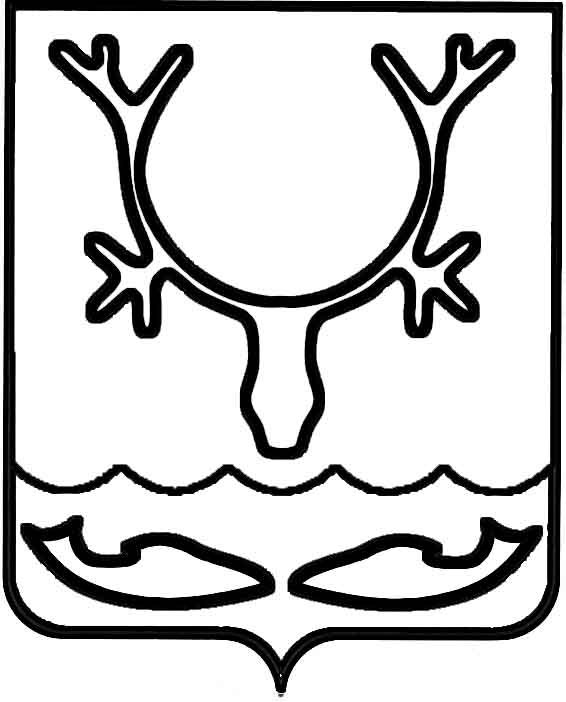 Администрация муниципального образования
"Городской округ "Город Нарьян-Мар"ПОСТАНОВЛЕНИЕО внесении изменений в постановление Администрации МО "Городской округ "Город Нарьян-Мар" от 31.08.2018 № 587 
"Об утверждении муниципальной программы муниципального образования "Городской округ "Город Нарьян-Мар" "Повышение уровня жизнеобеспечения и безопасности жизнедеятельности населения муниципального образования "Городской округ "Город 
Нарьян-Мар"Руководствуясь Бюджетным кодексом Российской Федерации, Порядком разработки, реализации и оценки эффективности муниципальных программ муниципального образования "Городской округ "Город Нарьян-Мар", утвержденным постановлением Администрации МО "Городской округ "Город Нарьян-Мар" 
от 10.07.2018 № 453, Администрация муниципального образования "Городской округ "Город Нарьян-Мар"П О С Т А Н О В Л Я Е Т:Внести изменения в муниципальную программу муниципального образования "Городской округ "Город Нарьян-Мар" "Повышение уровня жизнеобеспечения и безопасности жизнедеятельности населения муниципального образования "Городской округ "Город Нарьян-Мар", утвержденную постановлением Администрации МО "Городской округ "Город Нарьян-Мар" от 31.08.2018 № 587, согласно Приложению к настоящему постановлению.Настоящее постановление вступает в силу после его официального опубликования. Приложениек постановлению Администрации муниципального образования "Городской округ "Город Нарьян-Мар"от 21.07.2022 № 900Изменения в муниципальную программу муниципального образования "Городской округ "Город Нарьян-Мар""Повышение уровня жизнеобеспечения и безопасности жизнедеятельности населения муниципального образования "Городской округ "Город Нарьян-Мар"В паспорте муниципальной программы муниципального образования "Городской округ "Город Нарьян-Мар" "Повышение уровня жизнеобеспечения и безопасности жизнедеятельности населения муниципального образования "Городской округ "Город Нарьян-Мар" (далее - Программа) строку "Объемы и источники финансирования муниципальной программы" изложить в следующей редакции:"".2. В пункте 1.1 раздела Х Программы строку "Объемы и источники финансирования подпрограммы" изложить в следующей редакции:"                                                                                                                                     ".3. В пункте 1.1 раздела ХI Программы строку "Объемы и источники финансирования подпрограммы" изложить в следующей редакции:"".4. В пункте 1.1 раздела ХII Программы строку "Объемы и источники финансирования подпрограммы" изложить в следующей редакции:"".5. В пункте 1.1 раздела ХIV Программы строку "Объемы и источники финансирования подпрограммы" изложить в следующей редакции:"".6. В пункте 1.1 раздела ХV Программы строку "Объемы и источники финансирования подпрограммы" изложить в следующей редакции:"".6. В Приложении №1 к Программе:6.1. В разделе "Подпрограмма 3 "Обеспечение безопасности эксплуатации автомобильных дорог местного значения и доступности общественных транспортных услуг" строку 1 изложить в следующей редакции:"",6.2. В разделе "Подпрограмма 6 "Создание дополнительных условий для обеспечения жилищных прав граждан, проживающих в МО "Городской округ "Город Нарьян-Мар" строку 5 изложить в следующей редакции:" ".7. Приложение № 2 к Программе изложить в следующей редакции:"Приложение № 2к муниципальной программе"Приложение № 3к муниципальной программе                                                                                                                                                                                                                             ".21.07.2022№900Глава города Нарьян-Мара О.О. БелакОбъемы и источники финансирования муниципальной программыОбщий объем финансирования Программы составляет 
3 222 803,37466 тыс. руб., в том числе по годам:2019 год – 726 033,4 тыс. руб.;2020 год – 461 357,1 тыс. руб.;2021 год – 487 361,84079 тыс. руб.;2022 год – 601 636,62186 тыс. руб.; 2023 год – 429 101, 49591 тыс. руб.; 2024 год – 263 936,19829 тыс. руб.;2025 год – 253 376,71781 тыс. руб.Из них:объем финансирования Программы за счет средств 
из окружного бюджета составляет 1 206 298,78110 тыс. руб., 
в том числе по годам:2019 год – 413 898,4 тыс. руб.;2020 год – 178 087,7 тыс. руб.;2021 год – 134 359,30000 тыс. руб.;2022 год – 303 754,28110 тыс. руб.; 2023 год – 166 180,10000 тыс. руб.;2024 год – 10 019,00000 тыс. руб.за счет средств бюджета МО "Городской округ "Город Нарьян-Мар" составляет 2 014 783,05930 тыс. руб., 
в том числе по годам:2019 год – 311 785,4 тыс. руб.;2020 год – 282 282,8 тыс. руб.;2021 год – 352 727,41253 тыс. руб.;2022 год – 297 772,13476 тыс. руб.; 2023 год – 262 921,39591 тыс. руб.;2024 год – 253 917,19829 тыс. руб.;2025 год – 253 376,71781 тыс. руб. иные источники – 1 721,53426 тыс. руб., в том числе по годам:2019 год – 349,6 тыс. руб.;2020 год – 986,6 тыс. руб.;2021 год – 275,12826 тыс. руб.;2022 год – 110,20600 тыс. руб.Объемы и источники финансирования подпрограммыОбщий объем финансирования Подпрограммы 1 составляет
424 173,34135 тыс. руб., в том числе по годам:2019 год - 129 739,6 тыс. руб.;2020 год - 83 545,1 тыс. руб.;2021 год - 40 667,50213 тыс. руб.;2022 год – 67 899,00777 тыс. руб.;2023 год – 34 490,93145 тыс. руб.;2024 год – 33 915,60000 тыс. руб.;2025 год – 33 915,60000 тыс. руб.Из них:за счет средств из окружного бюджета составляет 137 449,80000 тыс. руб., в том числе по годам:2019 год - 67 876,9 тыс. руб.;2020 год - 37 087,4 тыс. руб.;2021 год - 3 002,80000 тыс. руб.;2022 год – 29 482,70000 тыс. руб.за счет средств бюджета МО "Городской округ "Город Нарьян-Мар" – 286 723,54135 тыс. руб., в том числе по годам:2019 год - 61 862,7 тыс. руб.;2020 год - 46 457,7 тыс. руб.;2021 год - 37 664,70213 тыс. руб.;	2022 год – 38 416,30777 тыс. руб.;2023 год - 34 490,93145 тыс. руб.;2024 год – 33 915,60000 тыс. руб.;2025 год – 33 915,60000 тыс. руб.Объемы и источники финансированияподпрограммыОбщий объем финансирования Подпрограммы 2 составляет 47 349,93523 тыс. руб., в том числе по годам:2019 год – 14 964,1 тыс. руб.;2020 год – 10 397,8 тыс. руб.;2021 год – 6 280,67545 тыс. руб.;2022 год – 4 355,35978 тыс. руб.;2023 год – 3 784,00000 тыс. руб.;2024 год – 3 784,00000 тыс. руб.;2025 год – 3 784,00000 тыс. руб.Из них:за счет средств бюджета МО "Городской округ "Город Нарьян-Мар" 47 349,93523 тыс. руб., в том числе по годам:2019 год – 14 964,1 тыс. руб.;2020 год – 10 397,8 тыс. руб.;2021 год – 6 280,67545 тыс. руб.;2022 год – 4 355,35978 тыс. руб.;2023 год – 3 784,00000 тыс. руб.;2024 год – 3 784,00000 тыс. руб.;2025 год – 3 784,00000 тыс. руб.Объемы и источники финансирования подпрограммыОбщий объем финансирования Подпрограммы 3 составляет 1 944 224,53898 тыс. руб., в том числе по годам:2019 год – 277 973,1 тыс. руб.;2020 год – 146 459,0 тыс. руб.;2021 год – 332 913,66795 тыс. руб.;2022 год – 431 515,05567 тыс. руб.;2023 год – 361 459,97606 тыс. руб.;2024 год – 197 069,00989 тыс. руб.;2025 год – 196 834,72941 тыс. руб.Из них:объем финансирования Подпрограммы 3 за счет средств 
из окружного бюджета составляет 585 514,70000 тыс. руб., 
в том числе по годам:2019 год – 150 962,4 тыс. руб.;2020 год – 18 270,7 тыс. руб.;2021 год – 60 603,90000 тыс. руб.;2022 год – 199 702,50000 тыс. руб.;2023 год – 155 975,20000 тыс. руб.за счет средств бюджета МО "Городской округ "Город Нарьян-Мар" составляет 1 358 709,83898 тыс. руб., 
в том числе по годам:2019 год – 127 010,7 тыс. руб.;2020 год – 128 188,3 тыс. руб.;2021 год – 272 309,76795 тыс. руб.;2022 год – 231 812,55567 тыс. руб.; 2023 год – 205 484,77606 тыс. руб.;2024 год – 197 069,00989 тыс. руб.;2025 год – 196 834,72941 тыс. руб.Объемы и источники финансирования подпрограммыОбщий объем финансирования Подпрограммы 5 составляет 
308 645,12725 тыс. руб., в том числе по годам:2019 год – 105 877,2 тыс. руб.;2020 год – 92 133,3 тыс. руб.;2021 год – 32 126,25051 тыс. руб.;2022 год – 21 699,51154 тыс. руб.; 2023 год – 18 942,18840 тыс. руб.;2024 год – 19 024,28840 тыс. руб.;2025 год – 18 842,38840 тыс. руб.Из них:объем финансирования Подпрограммы 5 за счет средств из окружного бюджета составляет 4 276,40000 тыс. руб., в том числе по годам:2019 год – 3 496,4 тыс. руб.;2020 год – 90,0 тыс. руб.;2021 год – 150,00000 тыс. руб.;2022 год – 180,00000 тыс. руб.; 2023 год – 180,00000 тыс. руб.;2024 год – 180,00000 тыс. руб.за счет средств бюджета МО "Городской округ "Город Нарьян-Мар" составляет 304 368,72725 тыс. руб., в том числе по годам:2019 год – 102 380,8 тыс. руб.;2020 год – 92 043,3 тыс. руб.;2021 год – 31 976,25051 тыс. руб.;2022 год – 21 519,51154 тыс. руб.; 2023 год – 18 762,18840 тыс. руб.;2024 год – 18 844,28840 тыс. руб.;2025 год – 18 842,38840 тыс. руб.Объемы и источники финансирования подпрограммыОбщий объем финансирования Подпрограммы 6 составляет 382 290,68110 тыс. руб., в том числе по годам:2019 год - 158 569,6 тыс. руб.;2020 год - 93 369,5 тыс. руб.;2021 год – 44 621,40000 тыс. руб.;2022 год – 65 162,48110 тыс. руб.;2023 год - 10 424,40000 тыс. руб.;2024 год - 10 143,30000 тыс. руб.Из них:объем финансирования Подпрограммы 6 за счет средств из окружного бюджета составляет 378 693,58110 тыс. руб., в том числе по годам:2019 год - 157 997,9 тыс. руб.;2020 год - 92 828,3 тыс. руб.;2021 год – 44 182,50000 тыс. руб.;2022 год – 63 820,98110 тыс. руб.;2023 год – 10 024,90000 тыс. руб.;2024 год – 9 839,00000 тыс. руб.за счет средств бюджета МО "Городской округ "Город Нарьян-Мар" составляет 3 597,10000 тыс. руб., в том числе по годам:2019 год - 571,7 тыс. руб.;2020 год - 541,2 тыс. руб.;2021 год - 438,90000 тыс. руб.;2022 год – 1 341,50000 тыс. руб.;2023 год - 399,50000 тыс. руб.;2024 год - 304,30000 тыс. руб.1.Доля протяженности автомобильных дорог общего пользования, отвечающих нормативным требованиям, в общей протяженности автомобильных дорог общего пользования местного значения%17,918,113,124,524,527,027,027,05.Количество помещений/площадь расселенного непригодного для проживания жилищного фонда в соответствии со статьей 32 Жилищного кодекса Российской Федерациишт./кв.м.00001/53,5000Ресурсное обеспечениеРесурсное обеспечениеРесурсное обеспечениеРесурсное обеспечениеРесурсное обеспечениеРесурсное обеспечениеРесурсное обеспечениереализации муниципальной программыреализации муниципальной программыреализации муниципальной программыреализации муниципальной программыреализации муниципальной программыреализации муниципальной программыреализации муниципальной программы"Повышение уровня жизнеобеспечения и безопасности жизнедеятельности населения муниципального образования "Городской округ "Город Нарьян-Мар""Повышение уровня жизнеобеспечения и безопасности жизнедеятельности населения муниципального образования "Городской округ "Город Нарьян-Мар""Повышение уровня жизнеобеспечения и безопасности жизнедеятельности населения муниципального образования "Городской округ "Город Нарьян-Мар""Повышение уровня жизнеобеспечения и безопасности жизнедеятельности населения муниципального образования "Городской округ "Город Нарьян-Мар""Повышение уровня жизнеобеспечения и безопасности жизнедеятельности населения муниципального образования "Городской округ "Город Нарьян-Мар""Повышение уровня жизнеобеспечения и безопасности жизнедеятельности населения муниципального образования "Городской округ "Город Нарьян-Мар""Повышение уровня жизнеобеспечения и безопасности жизнедеятельности населения муниципального образования "Городской округ "Город Нарьян-Мар"Ответственный исполнитель: управление   жилищно-коммунального хозяйства   Администрации муниципального образования "Городской округ "Город Нарьян-Мар"".8. Приложение № 3 к Программе изложить в следующей редакции:Ответственный исполнитель: управление   жилищно-коммунального хозяйства   Администрации муниципального образования "Городской округ "Город Нарьян-Мар"".8. Приложение № 3 к Программе изложить в следующей редакции:Ответственный исполнитель: управление   жилищно-коммунального хозяйства   Администрации муниципального образования "Городской округ "Город Нарьян-Мар"".8. Приложение № 3 к Программе изложить в следующей редакции:Ответственный исполнитель: управление   жилищно-коммунального хозяйства   Администрации муниципального образования "Городской округ "Город Нарьян-Мар"".8. Приложение № 3 к Программе изложить в следующей редакции:Ответственный исполнитель: управление   жилищно-коммунального хозяйства   Администрации муниципального образования "Городской округ "Город Нарьян-Мар"".8. Приложение № 3 к Программе изложить в следующей редакции:Ответственный исполнитель: управление   жилищно-коммунального хозяйства   Администрации муниципального образования "Городской округ "Город Нарьян-Мар"".8. Приложение № 3 к Программе изложить в следующей редакции:Ответственный исполнитель: управление   жилищно-коммунального хозяйства   Администрации муниципального образования "Городской округ "Город Нарьян-Мар"".8. Приложение № 3 к Программе изложить в следующей редакции:Ответственный исполнитель: управление   жилищно-коммунального хозяйства   Администрации муниципального образования "Городской округ "Город Нарьян-Мар"".8. Приложение № 3 к Программе изложить в следующей редакции:Переченьмероприятий муниципальной программыПереченьмероприятий муниципальной программыПереченьмероприятий муниципальной программыПереченьмероприятий муниципальной программыПереченьмероприятий муниципальной программыПереченьмероприятий муниципальной программыПереченьмероприятий муниципальной программыПереченьмероприятий муниципальной программы"Повышение уровня жизнеобеспечения и безопасности жизнедеятельности населения муниципального образования "Городской округ "Город Нарьян-Мар""Повышение уровня жизнеобеспечения и безопасности жизнедеятельности населения муниципального образования "Городской округ "Город Нарьян-Мар""Повышение уровня жизнеобеспечения и безопасности жизнедеятельности населения муниципального образования "Городской округ "Город Нарьян-Мар""Повышение уровня жизнеобеспечения и безопасности жизнедеятельности населения муниципального образования "Городской округ "Город Нарьян-Мар""Повышение уровня жизнеобеспечения и безопасности жизнедеятельности населения муниципального образования "Городской округ "Город Нарьян-Мар""Повышение уровня жизнеобеспечения и безопасности жизнедеятельности населения муниципального образования "Городской округ "Город Нарьян-Мар""Повышение уровня жизнеобеспечения и безопасности жизнедеятельности населения муниципального образования "Городской округ "Город Нарьян-Мар""Повышение уровня жизнеобеспечения и безопасности жизнедеятельности населения муниципального образования "Городской округ "Город Нарьян-Мар"Ответственный исполнитель: управление жилищно-коммунального хозяйства   Администрации муниципального образования "Городской округ "Город Нарьян-Мар"Ответственный исполнитель: управление жилищно-коммунального хозяйства   Администрации муниципального образования "Городской округ "Город Нарьян-Мар"Ответственный исполнитель: управление жилищно-коммунального хозяйства   Администрации муниципального образования "Городской округ "Город Нарьян-Мар"Ответственный исполнитель: управление жилищно-коммунального хозяйства   Администрации муниципального образования "Городской округ "Город Нарьян-Мар"Ответственный исполнитель: управление жилищно-коммунального хозяйства   Администрации муниципального образования "Городской округ "Город Нарьян-Мар"Ответственный исполнитель: управление жилищно-коммунального хозяйства   Администрации муниципального образования "Городской округ "Город Нарьян-Мар"Ответственный исполнитель: управление жилищно-коммунального хозяйства   Администрации муниципального образования "Городской округ "Город Нарьян-Мар"Ответственный исполнитель: управление жилищно-коммунального хозяйства   Администрации муниципального образования "Городской округ "Город Нарьян-Мар"Наименование направления (мероприятия)Источник финансированияОбъем финансирования, тыс. рублейОбъем финансирования, тыс. рублейОбъем финансирования, тыс. рублейОбъем финансирования, тыс. рублейОбъем финансирования, тыс. рублейОбъем финансирования, тыс. рублейОбъем финансирования, тыс. рублейОбъем финансирования, тыс. рублейНаименование направления (мероприятия)Источник финансированияВсего:в том числе:в том числе:в том числе:в том числе:в том числе:в том числе:в том числе:Наименование направления (мероприятия)Источник финансированияВсего:2019 год2020 год2021 год2022 год2023 год2024 год2025 год12345678910Подпрограмма 1 "Организация благоприятных и безопасных условий для проживания граждан"Подпрограмма 1 "Организация благоприятных и безопасных условий для проживания граждан"Подпрограмма 1 "Организация благоприятных и безопасных условий для проживания граждан"Подпрограмма 1 "Организация благоприятных и безопасных условий для проживания граждан"Подпрограмма 1 "Организация благоприятных и безопасных условий для проживания граждан"Подпрограмма 1 "Организация благоприятных и безопасных условий для проживания граждан"Подпрограмма 1 "Организация благоприятных и безопасных условий для проживания граждан"Подпрограмма 1 "Организация благоприятных и безопасных условий для проживания граждан"Подпрограмма 1 "Организация благоприятных и безопасных условий для проживания граждан"Подпрограмма 1 "Организация благоприятных и безопасных условий для проживания граждан"1.1.Основное мероприятие:  Проведение мероприятий по сносу домов, признанных в установленном порядке ветхими или аварийными и непригодными для проживанияИтого, в том числе28 138,7424512 114,2895,93 957,4295011 171,212950,000000,000000,000001.1.Основное мероприятие:  Проведение мероприятий по сносу домов, признанных в установленном порядке ветхими или аварийными и непригодными для проживанияокружной  бюджет 22 673,1000010 286,00,03 002,800009 384,300000,000000,000000,000001.1.Основное мероприятие:  Проведение мероприятий по сносу домов, признанных в установленном порядке ветхими или аварийными и непригодными для проживаниягородской бюджет 5 465,642451 828,2895,9954,629501 786,912950,000000,000000,000001.1.1.Снос жилищного фонда, непригодного для проживанияИтого, в том числе4 241,729501 510,0870,0861,729501 000,000000,000000,000000,000001.1.1.Снос жилищного фонда, непригодного для проживаниягородской бюджет 4 241,729501 510,0870,0861,729501 000,000000,000000,000000,000001.1.2.Субсидии местным бюджетам на проведение мероприятий по сносу  домов, признанных в установленном порядке ветхими или аварийными и непригодными для проживанияИтого, в том числе22 673,1000010 286,00,03 002,800009 384,300000,000000,000000,000001.1.2.Субсидии местным бюджетам на проведение мероприятий по сносу  домов, признанных в установленном порядке ветхими или аварийными и непригодными для проживанияокружной  бюджет 22 673,1000010 286,00,03 002,800009 384,300000,000000,000000,000001.1.3.Софинансирование расходных обязательств на проведение мероприятий по сносу  домов, признанных в установленном порядке ветхими или аварийными и непригодными для проживанияИтого, в том числе727,30000318,225,992,90000290,300000,000000,000000,000001.1.3.Софинансирование расходных обязательств на проведение мероприятий по сносу  домов, признанных в установленном порядке ветхими или аварийными и непригодными для проживаниягородской бюджет 727,30000318,225,992,90000290,300000,000000,000000,00000Проведение мероприятий по сносу, домов, признанных в установленном порядке ветхими или аварийными и непригодными для проживанияИтого, в том числе27 642,1295012 114,2895,93 957,4295010 674,600000,000000,000000,00000Проведение мероприятий по сносу, домов, признанных в установленном порядке ветхими или аварийными и непригодными для проживанияокружной  бюджет 22 673,1000010 286,00,03 002,800009 384,300000,000000,000000,00000Проведение мероприятий по сносу, домов, признанных в установленном порядке ветхими или аварийными и непригодными для проживаниягородской бюджет 4 969,029501 828,2895,9954,629501 290,300000,000000,000000,000001.1.4.Обеспечение расходных обязательств прошлых лет - оплата судебных расходовИтого, в том числе496,612950,00,00,00000496,612950,000000,000000,000001.1.4.Обеспечение расходных обязательств прошлых лет - оплата судебных расходовгородской бюджет 496,612950,00,00,00000496,612950,000000,000000,00000Оплата по исполнительному листу по муниципальному контракту на выполнение работ по сносу многоквартирного жилого дома по адресу ул. Рыбников, д. 4Итого, в том числе496,612950,00,00,00000496,612950,000000,000000,00000Оплата по исполнительному листу по муниципальному контракту на выполнение работ по сносу многоквартирного жилого дома по адресу ул. Рыбников, д. 4городской бюджет 496,612950,00,00,00000496,612950,000000,000000,000001.2.Основное мероприятие:  Повышение качества содержания жилищного фондаИтого, в том числе54 260,1900013 095,210 488,05 956,590006 785,200006 270,400005 832,400005 832,400001.2.Основное мероприятие:  Повышение качества содержания жилищного фондагородской бюджет 54 260,1900013 095,210 488,05 956,590006 785,200006 270,400005 832,400005 832,400001.2.1.Субсидии на компенсацию расходов, связанных с  организацией вывоза стоков из септиков и выгребных ям жилых домов на территории МО "Городской округ "Город Нарьян-Мар"Итого, в том числе52 869,1900011 802,610 389,65 956,590006 785,200006 270,400005 832,400005 832,400001.2.1.Субсидии на компенсацию расходов, связанных с  организацией вывоза стоков из септиков и выгребных ям жилых домов на территории МО "Городской округ "Город Нарьян-Мар"городской бюджет 52 869,1900011 802,610 389,65 956,590006 785,200006 270,400005 832,400005 832,40000Компенсация расходов, связанных с организацией вывоза стоков из септиков и выгребных ямИтого, в том числе52 869,1900011 802,610 389,65 956,590006 785,200006 270,400005 832,400005 832,40000Компенсация расходов, связанных с организацией вывоза стоков из септиков и выгребных ямгородской бюджет 52 869,1900011 802,610 389,65 956,590006 785,200006 270,400005 832,400005 832,400001.2.2.Субсидии на компенсацию расходов, связанных с водоотведением  в части размещения сточных вод из септиков и выгребных ямИтого, в том числе1 391,000001 292,698,40,000000,000000,000000,000000,000001.2.2.Субсидии на компенсацию расходов, связанных с водоотведением  в части размещения сточных вод из септиков и выгребных ямгородской бюджет 1 391,000001 292,698,40,000000,000000,000000,000000,00000Компенсация расходов, связанных с водоотведением в части размещения сточных вод из септиков и выгребных ямИтого, в том числе1 391,000001 292,698,40,000000,000000,000000,000000,00000Компенсация расходов, связанных с водоотведением в части размещения сточных вод из септиков и выгребных ямгородской бюджет 1 391,000001 292,698,40,000000,000000,000000,000000,000001.3.Основное мероприятие:   Обеспечение населения города Нарьян-Мара доступными жилищно-коммунальными и бытовыми услугамиИтого, в том числе212 849,2089034 559,433 926,830 753,4826329 222,5948228 220,5314528 083,2000028 083,200001.3.Основное мероприятие:   Обеспечение населения города Нарьян-Мара доступными жилищно-коммунальными и бытовыми услугамигородской бюджет 212 849,2089034 559,433 926,830 753,4826329 222,5948228 220,5314528 083,2000028 083,200001.3.1.Субсидии на компенсацию недополученных доходов при оказании населению услуг общественных бань на территории МО "Городской округ "Город Нарьян-Мар"Итого, в том числе37 350,3000028 557,48 792,90,000000,000000,000000,000000,000001.3.1.Субсидии на компенсацию недополученных доходов при оказании населению услуг общественных бань на территории МО "Городской округ "Город Нарьян-Мар"городской бюджет 37 350,3000028 557,48 792,90,000000,000000,000000,000000,00000Компенсация недополученных доходов при оказании населению услуг общественных баньИтого, в том числе37 350,3000028 557,48 792,90,000000,000000,000000,000000,00000Компенсация недополученных доходов при оказании населению услуг общественных баньгородской бюджет 37 350,3000028 557,48 792,90,000000,000000,000000,000000,000001.3.2.Обеспечение населения города Нарьян-Мара доступными коммунальными услугамиИтого, в том числе9 672,358726 002,03 161,7174,56390334,094820,000000,000000,000001.3.2.Обеспечение населения города Нарьян-Мара доступными коммунальными услугамигородской бюджет 9 672,358726 002,03 161,7174,56390334,094820,000000,000000,00000Проектирование врезки в действующий водовод в районе Городецкой курьи в г. Нарьян-МареИтого, в том числе0,000000,00,00,000000,000000,000000,000000,00000Проектирование врезки в действующий водовод в районе Городецкой курьи в г. Нарьян-Марегородской бюджет 0,000000,00,00,000000,000000,000000,000000,00000Проектирование коллектора от КГ 1 до КНС в п. Новый г.Нарьян-МараИтого, в том числе304,50000304,50,00,000000,000000,000000,000000,00000Проектирование коллектора от КГ 1 до КНС в п. Новый г.Нарьян-Марагородской бюджет 304,50000304,50,00,000000,000000,000000,000000,00000Проектирование подключения многоквартирных домов № 1б по ул. Рыбников и № 19 по ул. Рабочей в г. Нарьян-Маре к централизованной системе водоотведенияИтого, в том числе177,50000177,50,00,000000,000000,000000,000000,00000Проектирование подключения многоквартирных домов № 1б по ул. Рыбников и № 19 по ул. Рабочей в г. Нарьян-Маре к централизованной системе водоотведениягородской бюджет 177,50000177,50,00,000000,000000,000000,000000,00000Строительство канализационного коллектора от КГ1 до КНС в п. Новый г. Нарьян-МараИтого, в том числе3 159,500003 159,50,00,000000,000000,000000,000000,00000Строительство канализационного коллектора от КГ1 до КНС в п. Новый г. Нарьян-Марагородской бюджет 3 159,500003 159,50,00,000000,000000,000000,000000,00000Подключение жилого дома № 2 по ул. Комсомольская к сетям центрального водоснабженияИтого, в том числе1 535,000001 535,00,00,000000,000000,000000,000000,00000Подключение жилого дома № 2 по ул. Комсомольская к сетям центрального водоснабжениягородской бюджет 1 535,000001 535,00,00,000000,000000,000000,000000,00000Проектирование подключения дома № 26 по ул. Пионерская в г. Нарьян-Маре к городским сетям канализационной сетиИтого, в том числе123,00000123,00,00,000000,000000,000000,000000,00000Проектирование подключения дома № 26 по ул. Пионерская в г. Нарьян-Маре к городским сетям канализационной сетигородской бюджет 123,00000123,00,00,000000,000000,000000,000000,00000Проектирование подключения жилого дома № 2 по ул. Комсомольская к сетям центрального водоснабженияИтого, в том числе156,50000156,50,00,000000,000000,000000,000000,00000Проектирование подключения жилого дома № 2 по ул. Комсомольская к сетям центрального водоснабжениягородской бюджет 156,50000156,50,00,000000,000000,000000,000000,00000Проведение государственной экспертизы проектной документации на строительство канализационного коллектора от КГ1 до КНС в п. Новый г.Нарьян-МараИтого, в том числе124,00000124,00,00,000000,000000,000000,000000,00000Проведение государственной экспертизы проектной документации на строительство канализационного коллектора от КГ1 до КНС в п. Новый г.Нарьян-Марагородской бюджет 124,00000124,00,00,000000,000000,000000,000000,00000Проведение технологической экспертизы установленного оборудования объекта капитального строительства "Реконструкция II очереди канализационных очистных сооружений в г. Нарьян-Маре"Итого, в том числе422,00000422,00,00,000000,000000,000000,000000,00000Проведение технологической экспертизы установленного оборудования объекта капитального строительства "Реконструкция II очереди канализационных очистных сооружений в г. Нарьян-Маре"городской бюджет 422,00000422,00,00,000000,000000,000000,000000,00000Энергопотребление КНС объекта "Перевод на полное благоустройство жилых домов п. Новый в г. Нарьян-Маре"Итого, в том числе20,000000,020,00,000000,000000,000000,000000,00000Энергопотребление КНС объекта "Перевод на полное благоустройство жилых домов п. Новый в г. Нарьян-Маре"городской бюджет 20,000000,020,00,000000,000000,000000,000000,00000Корректировка проекта "Реконструкция II очереди канализационных очистных сооружений в г. Нарьян-Маре"Итого, в том числе2 246,200000,02 246,20,000000,000000,000000,000000,00000Корректировка проекта "Реконструкция II очереди канализационных очистных сооружений в г. Нарьян-Маре"городской бюджет 2 246,200000,02 246,20,000000,000000,000000,000000,00000Подключение жилого дома № 2 по ул. Комсомольская к сетям центрального водоснабженияИтого, в том числе895,500000,0895,50,000000,000000,000000,000000,00000Подключение жилого дома № 2 по ул. Комсомольская к сетям центрального водоснабжениягородской бюджет 895,500000,0895,50,000000,000000,000000,000000,00000Технологическое присоединение жилых домов к централизованным системам теплоснабженияИтого, в том числе174,563900,00,0174,563900,000000,000000,000000,00000Технологическое присоединение жилых домов к централизованным системам теплоснабжениягородской бюджет 174,563900,00,0174,563900,000000,000000,000000,00000Энергопотребление КНС объекта "Перевод на полное благоустройство жилых домов п. Новый в г. Нарьян-Маре"Итого, в том числе47,761490,00,00,0000047,761490,000000,000000,00000Энергопотребление КНС объекта "Перевод на полное благоустройство жилых домов п. Новый в г. Нарьян-Маре"городской бюджет 47,761490,00,00,0000047,761490,000000,000000,00000Актуализация схемы водоснабжения и водоотведения муниципального образования "Городской округ "Город Нарьян-Мар" Ненецкого автономного округа до 2028 годаИтого, в том числе286,333330,00,00,00000286,333330,000000,000000,00000Актуализация схемы водоснабжения и водоотведения муниципального образования "Городской округ "Город Нарьян-Мар" Ненецкого автономного округа до 2028 годагородской бюджет 286,333330,00,00,00000286,333330,000000,000000,000001.3.3.Субсидии в целях финансового обеспечения (возмещения) затрат, возникающих в связи с оказанием населению услуг общественных бань на территории муниципального образования "Городской округ "Город Нарьян-Мар"Итого, в том числе159 878,431980,021 125,429 619,1319825 964,5000027 003,0000028 083,2000028 083,200001.3.3.Субсидии в целях финансового обеспечения (возмещения) затрат, возникающих в связи с оказанием населению услуг общественных бань на территории муниципального образования "Городской округ "Город Нарьян-Мар"городской бюджет 159 878,431980,021 125,429 619,1319825 964,5000027 003,0000028 083,2000028 083,20000Финансовое обеспечение (возмещение) затрат, возникающих в связи с оказанием населению услуг общественных баньИтого, в том числе159 878,431980,021 125,429 619,1319825 964,5000027 003,0000028 083,2000028 083,20000Финансовое обеспечение (возмещение) затрат, возникающих в связи с оказанием населению услуг общественных баньгородской бюджет 159 878,431980,021 125,429 619,1319825 964,5000027 003,0000028 083,2000028 083,200001.3.4.Исполнение судебных решенийИтого, в том числе846,800000,0846,80,000000,000000,000000,000000,000001.3.4.Исполнение судебных решенийгородской бюджет 846,800000,0846,80,000000,000000,000000,000000,000001.4.Основное мероприятие:   Участие в организации деятельности по сбору (в том числе раздельному сбору), транспортиро-ванию, обработке, утилизации, обезвреживанию, захоронению твердых коммунальных отходовИтого, в том числе97 246,8000059 372,117 154,70,0000020 720,000000,000000,000000,000001.4.Основное мероприятие:   Участие в организации деятельности по сбору (в том числе раздельному сбору), транспортиро-ванию, обработке, утилизации, обезвреживанию, захоронению твердых коммунальных отходовокружной  бюджет 94 329,4000057 590,916 640,10,0000020 098,400000,000000,000000,000001.4.Основное мероприятие:   Участие в организации деятельности по сбору (в том числе раздельному сбору), транспортиро-ванию, обработке, утилизации, обезвреживанию, захоронению твердых коммунальных отходовгородской бюджет 2 917,400001 781,2514,60,00000621,600000,000000,000000,000001.4.1.Субсидии местным бюджетам на софинансирование расходных обязательств по участию в организации деятельности по сбору (в том числе раздельному сбору), транспортированию, обработке, утилизации, обезвреживанию, захоронению твердых коммунальных отходовИтого, в том числе94 329,4000057 590,916 640,10,0000020 098,400000,000000,000000,000001.4.1.Субсидии местным бюджетам на софинансирование расходных обязательств по участию в организации деятельности по сбору (в том числе раздельному сбору), транспортированию, обработке, утилизации, обезвреживанию, захоронению твердых коммунальных отходовокружной  бюджет 94 329,4000057 590,916 640,10,0000020 098,400000,000000,000000,000001.4.2.Софинансирование расходных обязательств по участию в организации деятельности по сбору (в том числе раздельному сбору), транспортиро-ванию, обработке, утилизации, обезврежива-нию, захоронению твердых коммунальных отходовИтого, в том числе2 917,400001 781,2514,60,00000621,600000,000000,000000,000001.4.2.Софинансирование расходных обязательств по участию в организации деятельности по сбору (в том числе раздельному сбору), транспортиро-ванию, обработке, утилизации, обезврежива-нию, захоронению твердых коммунальных отходовгородской бюджет 2 917,400001 781,2514,60,00000621,600000,000000,000000,00000Разработка   проекта   и     установление    санитарно-защитной зоны открытой площадки с грунтовым покрытием объекта размещения отходов г. Нарьян-МараИтого, в том числе1 757,700001 757,70,00,000000,000000,000000,000000,00000Разработка   проекта   и     установление    санитарно-защитной зоны открытой площадки с грунтовым покрытием объекта размещения отходов г. Нарьян-Мараокружной  бюджет 1 705,000001 705,00,00,000000,000000,000000,000000,00000Разработка   проекта   и     установление    санитарно-защитной зоны открытой площадки с грунтовым покрытием объекта размещения отходов г. Нарьян-Марагородской бюджет 52,7000052,70,00,000000,000000,000000,000000,00000Приобретение административно-бытового комплекса   для размещения персонала на открытой площадке с грунтовым покрытием объекта размещения отходов г. Нарьян-МараИтого, в том числе300,00000300,00,00,000000,000000,000000,000000,00000Приобретение административно-бытового комплекса   для размещения персонала на открытой площадке с грунтовым покрытием объекта размещения отходов г. Нарьян-Мараокружной  бюджет 291,00000291,00,00,000000,000000,000000,000000,00000Приобретение административно-бытового комплекса   для размещения персонала на открытой площадке с грунтовым покрытием объекта размещения отходов г. Нарьян-Марагородской бюджет 9,000009,00,00,000000,000000,000000,000000,00000Поставка мусоросортировочного комплексаИтого, в том числе4 690,000004 690,00,00,000000,000000,000000,000000,00000Поставка мусоросортировочного комплексаокружной  бюджет 4 549,300004 549,30,00,000000,000000,000000,000000,00000Поставка мусоросортировочного комплексагородской бюджет 140,70000140,70,00,000000,000000,000000,000000,00000Поставка   установки  термического обезвреживания отходов Итого, в том числе12 117,3000012 117,30,00,000000,000000,000000,000000,00000Поставка   установки  термического обезвреживания отходов окружной  бюджет 11 753,8000011 753,80,00,000000,000000,000000,000000,00000Поставка   установки  термического обезвреживания отходов городской бюджет 363,50000363,50,00,000000,000000,000000,000000,00000Приобретение гусеничного трактора Итого, в том числе24 101,4000012 166,611 934,80,000000,000000,000000,000000,00000Приобретение гусеничного трактора окружной  бюджет 23 378,4000011 801,611 576,80,000000,000000,000000,000000,00000Приобретение гусеничного трактора городской бюджет 723,00000365,0358,00,000000,000000,000000,000000,00000Приобретение мини-погрузчиковИтого, в том числе3 081,700003 081,70,00,000000,000000,000000,000000,00000Приобретение мини-погрузчиковокружной  бюджет 2 989,200002 989,20,00,000000,000000,000000,000000,00000Приобретение мини-погрузчиковгородской бюджет 92,5000092,50,00,000000,000000,000000,000000,00000Приобретение самосвалаИтого, в том числе6 022,300006 022,30,00,000000,000000,000000,000000,00000Приобретение самосвалаокружной  бюджет 5 841,700005 841,70,00,000000,000000,000000,000000,00000Приобретение самосвалагородской бюджет 180,60000180,60,00,000000,000000,000000,000000,00000Приобретение погрузчика фронтальногоИтого, в том числе6 210,000006 210,00,00,000000,000000,000000,000000,00000Приобретение погрузчика фронтальногоокружной  бюджет 6 023,700006 023,70,00,000000,000000,000000,000000,00000Приобретение погрузчика фронтальногогородской бюджет 186,30000186,30,00,000000,000000,000000,000000,00000Поставка автомобильных весов (40т)Итого, в том числе545,90000545,90,00,000000,000000,000000,000000,00000Поставка автомобильных весов (40т)окружной  бюджет 529,50000529,50,00,000000,000000,000000,000000,00000Поставка автомобильных весов (40т)городской бюджет 16,4000016,40,00,000000,000000,000000,000000,00000Поставка автомобильных весов (30т)Итого, в том числе376,00000376,00,00,000000,000000,000000,000000,00000Поставка автомобильных весов (30т)окружной  бюджет 364,80000364,80,00,000000,000000,000000,000000,00000Поставка автомобильных весов (30т)городской бюджет 11,2000011,20,00,000000,000000,000000,000000,00000Поставка шредера двухвальногоИтого, в том числе9 923,400004 961,74 961,70,000000,000000,000000,000000,00000Поставка шредера двухвальногоокружной  бюджет 9 625,600004 812,84 812,80,000000,000000,000000,000000,00000Поставка шредера двухвальногогородской бюджет 297,80000148,9148,90,000000,000000,000000,000000,00000Устройство площадки на полигонеИтого, в том числе6 228,300006 228,30,00,000000,000000,000000,000000,00000Устройство площадки на полигонеокружной  бюджет 6 041,400006 041,40,00,000000,000000,000000,000000,00000Устройство площадки на полигонегородской бюджет 186,90000186,90,00,000000,000000,000000,000000,00000Выполнение работ по монтажу ВЛИ-0,4 кВ в районе объекта размещения отходов г. Нарьян-МараИтого, в том числе298,80000298,80,00,000000,000000,000000,000000,00000Выполнение работ по монтажу ВЛИ-0,4 кВ в районе объекта размещения отходов г. Нарьян-Мараокружной  бюджет 289,80000289,80,00,000000,000000,000000,000000,00000Выполнение работ по монтажу ВЛИ-0,4 кВ в районе объекта размещения отходов г. Нарьян-Марагородской бюджет 9,000009,00,00,000000,000000,000000,000000,00000Выполнение работ по устройству уличного освещения объекта размещения отходов г. Нарьян-МараИтого, в том числе299,10000299,10,00,000000,000000,000000,000000,00000Выполнение работ по устройству уличного освещения объекта размещения отходов г. Нарьян-Мараокружной  бюджет 290,10000290,10,00,000000,000000,000000,000000,00000Выполнение работ по устройству уличного освещения объекта размещения отходов г. Нарьян-Марагородской бюджет 9,000009,00,00,000000,000000,000000,000000,00000Выполнение работ по замене трансформатора на объекте размещения отходов г. Нарьян-МараИтого, в том числе317,20000158,6158,60,000000,000000,000000,000000,00000Выполнение работ по замене трансформатора на объекте размещения отходов г. Нарьян-Мараокружной  бюджет 307,80000153,9153,90,000000,000000,000000,000000,00000Выполнение работ по замене трансформатора на объекте размещения отходов г. Нарьян-Марагородской бюджет 9,400004,74,70,000000,000000,000000,000000,00000Монтаж ВРУ (Вводно-распределительное устройство) на ТП объекта размещения отходов г. Нарьян-Мара Итого, в том числе158,10000158,10,00,000000,000000,000000,000000,00000Монтаж ВРУ (Вводно-распределительное устройство) на ТП объекта размещения отходов г. Нарьян-Мара окружной  бюджет 153,30000153,30,00,000000,000000,000000,000000,00000Монтаж ВРУ (Вводно-распределительное устройство) на ТП объекта размещения отходов г. Нарьян-Мара городской бюджет 4,800004,80,00,000000,000000,000000,000000,00000Монтаж распределительного шкафа на объекте размещения отходов г. Нарьян-Мара Итого, в том числе99,600000,099,60,000000,000000,000000,000000,00000Монтаж распределительного шкафа на объекте размещения отходов г. Нарьян-Мара окружной  бюджет 96,600000,096,60,000000,000000,000000,000000,00000Монтаж распределительного шкафа на объекте размещения отходов г. Нарьян-Мара городской бюджет 3,000000,03,00,000000,000000,000000,000000,00000Приобретение  контейнеров для сбора твердых коммунальных отходовИтого, в том числе20 720,000000,00,00,0000020 720,000000,000000,000000,00000Приобретение  контейнеров для сбора твердых коммунальных отходовокружной  бюджет 20 098,400000,00,00,0000020 098,400000,000000,000000,00000Приобретение  контейнеров для сбора твердых коммунальных отходовгородской бюджет 621,600000,00,00,00000621,600000,000000,000000,000001.5.Основное мероприятие "Мероприятия по восстановлению платежеспособности муниципальных унитарных предприятий муниципального образования "Городской округ "Город Нарьян-Мар"Итого, в том числе31 678,4000010 598,721 079,70,000000,000000,000000,000000,000001.5.Основное мероприятие "Мероприятия по восстановлению платежеспособности муниципальных унитарных предприятий муниципального образования "Городской округ "Город Нарьян-Мар"окружной  бюджет 20 447,300000,020 447,30,000000,000000,000000,000000,000001.5.Основное мероприятие "Мероприятия по восстановлению платежеспособности муниципальных унитарных предприятий муниципального образования "Городской округ "Город Нарьян-Мар"городской бюджет 11 231,1000010 598,7632,40,000000,000000,000000,000000,000001.5.1.Субсидии муниципальным унитарным предприятиям для финансового обеспечения затрат, связанных с деятельностью предприятия, в целях восстановления их платежеспособностиИтого, в том числе10 598,7000010 598,70,00,000000,000000,000000,000000,000001.5.1.Субсидии муниципальным унитарным предприятиям для финансового обеспечения затрат, связанных с деятельностью предприятия, в целях восстановления их платежеспособностигородской бюджет 10 598,7000010 598,70,00,000000,000000,000000,000000,000001.5.2.Субсидии на софинансирование расходных обязательств по выполнению полномочий органов местного самоуправления по владению, пользованию и распоряжению имуществом, находящимся в муниципальной собственности в части полномочий по восстановлению платежеспособности муниципальных унитарных предприятий жилищно-коммунального комплекса, осуществляющих деятельность в сфере обращения с твердыми коммунальными отходамиИтого, в том числе20 447,300000,020 447,30,000000,000000,000000,000000,000001.5.2.Субсидии на софинансирование расходных обязательств по выполнению полномочий органов местного самоуправления по владению, пользованию и распоряжению имуществом, находящимся в муниципальной собственности в части полномочий по восстановлению платежеспособности муниципальных унитарных предприятий жилищно-коммунального комплекса, осуществляющих деятельность в сфере обращения с твердыми коммунальными отходамиокружной  бюджет 20 447,300000,020 447,30,000000,000000,000000,000000,000001.5.3.Софинансирование расходных обязательств по выполнению полномочий органов местного самоуправления по владению, пользованию и распоряжению имуществом, находящимся в муниципальной собственности в части полномочий по восстановлению платежеспособности муниципальных унитарных предприятий жилищно-коммунального комплекса, осуществляющих деятельность в сфере обращения с твердыми коммунальными отходамиИтого, в том числе632,400000,0632,40,000000,000000,000000,000000,000001.5.3.Софинансирование расходных обязательств по выполнению полномочий органов местного самоуправления по владению, пользованию и распоряжению имуществом, находящимся в муниципальной собственности в части полномочий по восстановлению платежеспособности муниципальных унитарных предприятий жилищно-коммунального комплекса, осуществляющих деятельность в сфере обращения с твердыми коммунальными отходамигородской бюджет 632,400000,0632,40,000000,000000,000000,000000,00000Субсидия муниципальному унитарному предприятию "Комбинат по благоустройству и бытовому обслуживанию" для финансового обеспечения затрат, связанных с деятельностью предприятия, в целях восстановления его платежеспособностиИтого, в том числе31 678,4000010 598,721 079,70,000000,000000,000000,000000,00000Субсидия муниципальному унитарному предприятию "Комбинат по благоустройству и бытовому обслуживанию" для финансового обеспечения затрат, связанных с деятельностью предприятия, в целях восстановления его платежеспособностиокружной  бюджет 20 447,300000,020 447,30,000000,000000,000000,000000,00000Субсидия муниципальному унитарному предприятию "Комбинат по благоустройству и бытовому обслуживанию" для финансового обеспечения затрат, связанных с деятельностью предприятия, в целях восстановления его платежеспособностигородской бюджет 11 231,1000010 598,7632,40,000000,000000,000000,000000,00000Итого по Подпрограмме 1, в том числе:424 173,34135129 739,683 545,140 667,5021367 899,0077734 490,9314533 915,6000033 915,60000за счет средств окружного бюджета137 449,8000067 876,937 087,43 002,8000029 482,700000,000000,000000,00000за счет средств городского бюджета286 723,5413561 862,746 457,737 664,7021338 416,3077734 490,9314533 915,6000033 915,60000Подпрограмма 2 "Обеспечение безопасности жизнедеятельности населения городского округа "Город Нарьян-Мар"Подпрограмма 2 "Обеспечение безопасности жизнедеятельности населения городского округа "Город Нарьян-Мар"Подпрограмма 2 "Обеспечение безопасности жизнедеятельности населения городского округа "Город Нарьян-Мар"Подпрограмма 2 "Обеспечение безопасности жизнедеятельности населения городского округа "Город Нарьян-Мар"Подпрограмма 2 "Обеспечение безопасности жизнедеятельности населения городского округа "Город Нарьян-Мар"Подпрограмма 2 "Обеспечение безопасности жизнедеятельности населения городского округа "Город Нарьян-Мар"Подпрограмма 2 "Обеспечение безопасности жизнедеятельности населения городского округа "Город Нарьян-Мар"Подпрограмма 2 "Обеспечение безопасности жизнедеятельности населения городского округа "Город Нарьян-Мар"Подпрограмма 2 "Обеспечение безопасности жизнедеятельности населения городского округа "Город Нарьян-Мар"Подпрограмма 2 "Обеспечение безопасности жизнедеятельности населения городского округа "Город Нарьян-Мар"2.1.Основное мероприятие: Мероприятия в сфере обеспечения общественного порядка, профилактики терроризма, экстремизмаИтого, в том числе3 996,50000833,5611,9512,70000509,30000509,70000509,70000509,700002.1.Основное мероприятие: Мероприятия в сфере обеспечения общественного порядка, профилактики терроризма, экстремизмагородской бюджет 3 996,50000833,5611,9512,70000509,30000509,70000509,70000509,700002.1.1.Обеспечение общественного порядка, профилактика терроризма, экстремизмаИтого, в том числе3 996,50000833,5611,9512,70000509,30000509,70000509,70000509,700002.1.1.Обеспечение общественного порядка, профилактика терроризма, экстремизмагородской бюджет 3 996,50000833,5611,9512,70000509,30000509,70000509,70000509,70000Разработка и распространение среди населения памяток (листовок) о порядке действия при совершении в отношении них правонарушений, а также печатных изданий, направленных на противодействие идеологии терроризма и экстремизма.Итого, в том числе50,0000050,00,00,000000,000000,000000,000000,00000Разработка и распространение среди населения памяток (листовок) о порядке действия при совершении в отношении них правонарушений, а также печатных изданий, направленных на противодействие идеологии терроризма и экстремизма.городской бюджет 50,0000050,00,00,000000,000000,000000,000000,00000Изготовление (приобретение) печатной продукции по вопросам гражданской обороны, чрезвычайным ситуациям и антитеррористической безопасностиИтого, в том числе0,000000,00,00,000000,000000,000000,000000,00000Изготовление (приобретение) печатной продукции по вопросам гражданской обороны, чрезвычайным ситуациям и антитеррористической безопасностигородской бюджет 0,000000,00,00,000000,000000,000000,000000,00000 Денежное поощрение членам народной дружины МО "Городской округ "Город Нарьян-Мар", участвующим в охране общественного порядкаИтого, в том числе1 370,00000770,0600,00,000000,000000,000000,000000,00000 Денежное поощрение членам народной дружины МО "Городской округ "Город Нарьян-Мар", участвующим в охране общественного порядкагородской бюджет 1 370,00000770,0600,00,000000,000000,000000,000000,00000Страхование от несчастных случаев членов народной дружины МО "Городской округ "Город Нарьян-Мар", участвующих в охране общественного порядкаИтого, в том числе76,5000013,511,912,700009,300009,700009,700009,70000Страхование от несчастных случаев членов народной дружины МО "Городской округ "Город Нарьян-Мар", участвующих в охране общественного порядкагородской бюджет 76,5000013,511,912,700009,300009,700009,700009,70000Материальное стимулирование народных дружинников за участие в охране общественного порядка на территории муниципального образования "Городской округ "Город Нарьян-Мар"Итого, в том числе2 500,000000,00,0500,00000500,00000500,00000500,00000500,00000Материальное стимулирование народных дружинников за участие в охране общественного порядка на территории муниципального образования "Городской округ "Город Нарьян-Мар"городской бюджет 2 500,000000,00,0500,00000500,00000500,00000500,00000500,000002.2.Основное мероприятие: Мероприятия в сфере гражданской обороны и чрезвычайных ситуацийИтого, в том числе42 622,0352314 130,69 705,95 116,575453 846,059783 274,300003 274,300003 274,300002.2.Основное мероприятие: Мероприятия в сфере гражданской обороны и чрезвычайных ситуацийгородской бюджет 42 622,0352314 130,69 705,95 116,575453 846,059783 274,300003 274,300003 274,300002.2.1.Обеспечение противопаводковых мероприятийИтого, в том числе6 269,30000453,31 963,01 100,00000953,00000600,00000600,00000600,000002.2.1.Обеспечение противопаводковых мероприятийгородской бюджет 6 269,30000453,31 963,01 100,00000953,00000600,00000600,00000600,00000Выполнение работ по разработке (выравниванию) песка с целью защиты г. Нарьян-Мара от затопления паводковыми водами Итого, в том числе6 204,30000388,31 963,01 100,00000953,00000600,00000600,00000600,00000Выполнение работ по разработке (выравниванию) песка с целью защиты г. Нарьян-Мара от затопления паводковыми водами городской бюджет 6 204,30000388,31 963,01 100,00000953,00000600,00000600,00000600,00000Осуществление закупок (услуг) по сбору гидрометеорологической информации в период весеннего половодьяИтого, в том числе65,0000065,00,00,000000,000000,000000,000000,00000Осуществление закупок (услуг) по сбору гидрометеорологической информации в период весеннего половодьягородской бюджет 65,0000065,00,00,000000,000000,000000,000000,000002.2.2.Мероприятия по предупреждению и ликвидации чрезвычайных ситуацийИтого, в том числе5 835,729004 490,0377,8594,80000173,0290066,7000066,7000066,700002.2.2.Мероприятия по предупреждению и ликвидации чрезвычайных ситуацийгородской бюджет 5 835,729004 490,0377,8594,80000173,0290066,7000066,7000066,70000Осуществление закупок (услуг), предоставляемых предприятиями и организациями для предупреждения и ликвидации последствий ЧСИтого, в том числе298,02900221,624,31,4000042,629002,700002,700002,70000Осуществление закупок (услуг), предоставляемых предприятиями и организациями для предупреждения и ликвидации последствий ЧСгородской бюджет 298,02900221,624,31,4000042,629002,700002,700002,70000Создание резерва материальных ресурсов для предупреждения  и ликвидации ЧСИтого, в том числе978,800000,063,0593,40000130,4000064,0000064,0000064,00000Создание резерва материальных ресурсов для предупреждения  и ликвидации ЧСгородской бюджет 978,800000,063,0593,40000130,4000064,0000064,0000064,00000Создание муниципальной системы оповещения населения об опасностях и чрезвычайных ситуациях Итого, в том числе2 190,000002 190,00,00,000000,000000,000000,000000,00000Создание муниципальной системы оповещения населения об опасностях и чрезвычайных ситуациях городской бюджет 2 190,000002 190,00,00,000000,000000,000000,000000,00000Содержание и обслуживание местной автоматизированной системы централизованного оповещения гражданской обороны в муниципальном образовании "Городской округ "Город Нарьян-Мар"Итого, в том числе290,500000,0290,50,000000,000000,000000,000000,00000Содержание и обслуживание местной автоматизированной системы централизованного оповещения гражданской обороны в муниципальном образовании "Городской округ "Город Нарьян-Мар"городской бюджет 290,500000,0290,50,000000,000000,000000,000000,00000Организация обучения неработающего населения основам гражданской обороныИтого, в том числе100,00000100,00,00,000000,000000,000000,000000,00000Организация обучения неработающего населения основам гражданской обороныгородской бюджет 100,00000100,00,00,000000,000000,000000,000000,00000Оказание услуг по организации обучения неработающего населения МО "Городской округ "Город Нарьян-Мар" основам гражданской обороныИтого, в том числе0,000000,00,00,000000,000000,000000,000000,00000Оказание услуг по организации обучения неработающего населения МО "Городской округ "Город Нарьян-Мар" основам гражданской обороныгородской бюджет 0,000000,00,00,000000,000000,000000,000000,00000Поставка специализированного прицепного устройства для обеспечения пожарной безопасности в муниципальных и населенных пунктахИтого, в том числе648,70000648,70,00,000000,000000,000000,000000,00000Поставка специализированного прицепного устройства для обеспечения пожарной безопасности в муниципальных и населенных пунктахгородской бюджет 648,70000648,70,00,000000,000000,000000,000000,00000Поставка комплекта пневмодомкратов для проведения аварийно-спасательных работИтого, в том числе232,20000232,20,00,000000,000000,000000,000000,00000Поставка комплекта пневмодомкратов для проведения аварийно-спасательных работгородской бюджет 232,20000232,20,00,000000,000000,000000,000000,00000Поставка быстровозводимого пневмокаркасного модуля (палатки) с системой жизнеобеспеченияИтого, в том числе1 050,000001 050,00,00,000000,000000,000000,000000,00000Поставка быстровозводимого пневмокаркасного модуля (палатки) с системой жизнеобеспечениягородской бюджет 1 050,000001 050,00,00,000000,000000,000000,000000,00000Аттестационный контроль режимно-секретного подразделения Администрации МО "Городской округ "Город Нарьян-Мар"Итого, в том числе47,5000047,50,00,000000,000000,000000,000000,00000Аттестационный контроль режимно-секретного подразделения Администрации МО "Городской округ "Город Нарьян-Мар"городской бюджет 47,5000047,50,00,000000,000000,000000,000000,000002.2.3.Обеспечение пожарной безопасности Итого, в том числе27 539,692299 187,37 365,12 507,175452 112,016842 122,700002 122,700002 122,700002.2.3.Обеспечение пожарной безопасности городской бюджет 27 539,692299 187,37 365,12 507,175452 112,016842 122,700002 122,700002 122,70000Осуществление закупок емкостей (4 шт. объемом на менее 25 м³) в целях обеспечения пожарной безопасности на территории полигона твердых бытовых отходовИтого, в том числе0,000000,00,00,000000,000000,000000,000000,00000Осуществление закупок емкостей (4 шт. объемом на менее 25 м³) в целях обеспечения пожарной безопасности на территории полигона твердых бытовых отходовгородской бюджет 0,000000,00,00,000000,000000,000000,000000,00000Осуществление закупок средств малой механизации (бензорез 1 комплект)Итого, в том числе0,000000,00,00,000000,000000,000000,000000,00000Осуществление закупок средств малой механизации (бензорез 1 комплект)городской бюджет 0,000000,00,00,000000,000000,000000,000000,00000Обеспечение первичных мер пожарной безопасностиИтого, в том числе15 555,800008 190,77 365,10,000000,000000,000000,000000,00000Обеспечение первичных мер пожарной безопасностигородской бюджет 15 555,800008 190,77 365,10,000000,000000,000000,000000,00000Капитальный ремонт пожарных водоемовИтого, в том числе996,60000996,60,00,000000,000000,000000,000000,00000Капитальный ремонт пожарных водоемовгородской бюджет 996,60000996,60,00,000000,000000,000000,000000,00000Содержание пожарных водоемовИтого, в том числе10 987,292290,00,02 507,175452 112,016842 122,700002 122,700002 122,70000Содержание пожарных водоемовгородской бюджет 10 987,292290,00,02 507,175452 112,016842 122,700002 122,700002 122,700002.2.4.Мероприятия в области гражданской обороныИтого, в том числе2 977,313940,00,0914,60000608,01394484,90000484,90000484,900002.2.4.Мероприятия в области гражданской обороныгородской бюджет 2 977,313940,00,0914,60000608,01394484,90000484,90000484,90000Содержание и обслуживание местной автоматизированной системы централизованного оповещения гражданской обороны в муниципальном образовании "Городской округ "Город Нарьян-Мар"Итого, в том числе2 828,113940,00,0765,40000608,01394484,90000484,90000484,90000Содержание и обслуживание местной автоматизированной системы централизованного оповещения гражданской обороны в муниципальном образовании "Городской округ "Город Нарьян-Мар"городской бюджет 2 828,113940,00,0765,40000608,01394484,90000484,90000484,90000Оказание услуг по организации обучения неработающего населения МО "Городской округ "Город Нарьян-Мар" основам гражданской обороныИтого, в том числе100,000000,00,0100,000000,000000,000000,000000,00000Оказание услуг по организации обучения неработающего населения МО "Городской округ "Город Нарьян-Мар" основам гражданской обороныгородской бюджет 100,000000,00,0100,000000,000000,000000,000000,00000Оказание услуг по изготовлению (приобретению) печатной продукции по вопросам гражданской обороны и защиты населенияИтого, в том числе49,200000,00,049,200000,000000,000000,000000,00000Оказание услуг по изготовлению (приобретению) печатной продукции по вопросам гражданской обороны и защиты населениягородской бюджет 49,200000,00,049,200000,000000,000000,000000,000002.3.Основное мероприятие: "Обеспечение безопасности информации и режимно-секретные мероприятия"Итого, в том числе731,400000,080,0651,400000,000000,000000,000000,000002.3.Основное мероприятие: "Обеспечение безопасности информации и режимно-секретные мероприятия"городской бюджет 731,400000,080,0651,400000,000000,000000,000000,000002.3.1.Мероприятия по защите государственной тайныИтого, в том числе731,400000,080,0651,400000,000000,000000,000000,000002.3.1.Мероприятия по защите государственной тайныгородской бюджет 731,400000,080,0651,400000,000000,000000,000000,00000Аттестационный контроль режимно-секретного подразделения Администрации МО "Городской округ "Город Нарьян-Мар"Итого, в том числе731,400000,080,0651,400000,000000,000000,000000,00000Аттестационный контроль режимно-секретного подразделения Администрации МО "Городской округ "Город Нарьян-Мар"городской бюджет 731,400000,080,0651,400000,000000,000000,000000,00000Итого по Подпрограмме 2, в том числе:47 349,9352314 964,110 397,86 280,675454 355,359783 784,000003 784,000003 784,00000за счет средств городского бюджета47 349,9352314 964,110 397,86 280,675454 355,359783 784,000003 784,000003 784,00000Подпрограмма  3 "Обеспечение безопасности эксплуатации автомобильных дорог местного значения и доступности общественных транспортных услуг"Подпрограмма  3 "Обеспечение безопасности эксплуатации автомобильных дорог местного значения и доступности общественных транспортных услуг"Подпрограмма  3 "Обеспечение безопасности эксплуатации автомобильных дорог местного значения и доступности общественных транспортных услуг"Подпрограмма  3 "Обеспечение безопасности эксплуатации автомобильных дорог местного значения и доступности общественных транспортных услуг"Подпрограмма  3 "Обеспечение безопасности эксплуатации автомобильных дорог местного значения и доступности общественных транспортных услуг"Подпрограмма  3 "Обеспечение безопасности эксплуатации автомобильных дорог местного значения и доступности общественных транспортных услуг"Подпрограмма  3 "Обеспечение безопасности эксплуатации автомобильных дорог местного значения и доступности общественных транспортных услуг"Подпрограмма  3 "Обеспечение безопасности эксплуатации автомобильных дорог местного значения и доступности общественных транспортных услуг"Подпрограмма  3 "Обеспечение безопасности эксплуатации автомобильных дорог местного значения и доступности общественных транспортных услуг"Подпрограмма  3 "Обеспечение безопасности эксплуатации автомобильных дорог местного значения и доступности общественных транспортных услуг"3.1.Основное мероприятие: Обеспечение доступности автомобильного транспорта общего пользования для населения МО "Городской округ "Город Нарьян-Мар"Итого, в том числе371 885,2558249 125,950 853,753 430,0309952 449,1977053 980,3466556 140,1804855 905,900003.1.Основное мероприятие: Обеспечение доступности автомобильного транспорта общего пользования для населения МО "Городской округ "Город Нарьян-Мар"городской бюджет 371 885,2558249 125,950 853,753 430,0309952 449,1977053 980,3466556 140,1804855 905,900003.1.1.Расходы на организацию транспортного обслуживания населения автомобильным транспортом по муниципальным маршрутам регулярных перевозок по регулируемым тарифамИтого, в том числе371 885,2558249 125,950 853,753 430,0309952 449,1977053 980,3466556 140,1804855 905,900003.1.1.Расходы на организацию транспортного обслуживания населения автомобильным транспортом по муниципальным маршрутам регулярных перевозок по регулируемым тарифамгородской бюджет 371 885,2558249 125,950 853,753 430,0309952 449,1977053 980,3466556 140,1804855 905,900003.2.Основное мероприятие: Обеспечение содержание автомобильных дорог местного значенияИтого, в том числе98 462,8000051 565,046 897,80,000000,000000,000000,000000,000003.2.Основное мероприятие: Обеспечение содержание автомобильных дорог местного значениягородской бюджет 98 462,8000051 565,046 897,80,000000,000000,000000,000000,000003.2.1.Содержание объектов дорожного хозяйстваИтого, в том числе98 462,8000051 565,046 897,80,000000,000000,000000,000000,000003.2.1.Содержание объектов дорожного хозяйствагородской бюджет 98 462,8000051 565,046 897,80,000000,000000,000000,000000,00000Уборка территории и аналогичная деятельностьИтого, в том числе98 462,8000051 565,046 897,80,000000,000000,000000,000000,00000Уборка территории и аналогичная деятельностьгородской бюджет 98 462,8000051 565,046 897,80,000000,000000,000000,000000,000003.3.Основное мероприятие: Обеспечение условий для приведения улично-дорожной сети и транспортной инфраструктуры города в соответствии со стандартами качества и требованиями безопасной эксплуатацииИтого, в том числе220 777,15032106 179,220 984,056 566,8435328 047,106799 000,000000,000000,000003.3.Основное мероприятие: Обеспечение условий для приведения улично-дорожной сети и транспортной инфраструктуры города в соответствии со стандартами качества и требованиями безопасной эксплуатацииокружной  бюджет 93 370,5000080 570,50,00,0000012 800,000000,000000,000000,000003.3.Основное мероприятие: Обеспечение условий для приведения улично-дорожной сети и транспортной инфраструктуры города в соответствии со стандартами качества и требованиями безопасной эксплуатациигородской бюджет 127 406,6503225 608,720 984,056 566,8435315 247,106799 000,000000,000000,000003.3.1.Обследование и  разработка проектных документаций  на автомобильные дороги местного значения г. Нарьян-МараИтого, в том числе5 441,200005 062,4378,80,000000,000000,000000,000000,000003.3.1.Обследование и  разработка проектных документаций  на автомобильные дороги местного значения г. Нарьян-Марагородской бюджет 5 441,200005 062,4378,80,000000,000000,000000,000000,00000Проведение паспортизации и диагностики автомобильных дорого местного значения в г. Нарьян-МареИтого, в том числе1 636,800001 636,80,00,000000,000000,000000,000000,00000Проведение паспортизации и диагностики автомобильных дорого местного значения в г. Нарьян-Марегородской бюджет 1 636,800001 636,80,00,000000,000000,000000,000000,00000Устройство тротуара с автостоянкой между многоквартирным домом № 29 по ул. Ленина и школой № 1Итого, в том числе297,00000297,00,00,000000,000000,000000,000000,00000Устройство тротуара с автостоянкой между многоквартирным домом № 29 по ул. Ленина и школой № 1городской бюджет 297,00000297,00,00,000000,000000,000000,000000,00000Проведение государственной экспертизы по проекту "Разработка проектной документации на строительство перехода через р. Городецкая на автомобильной дороге к полигону твёрдых бытовых отходов в г. Нарьян-Маре"Итого, в том числе4,700004,70,00,000000,000000,000000,000000,00000Проведение государственной экспертизы по проекту "Разработка проектной документации на строительство перехода через р. Городецкая на автомобильной дороге к полигону твёрдых бытовых отходов в г. Нарьян-Маре"городской бюджет 4,700004,70,00,000000,000000,000000,000000,00000Разработка ПСД на реконструкцию ул. Заводская в г. Нарьян-МареИтого, в том числе3 123,900003 123,90,00,000000,000000,000000,000000,00000Разработка ПСД на реконструкцию ул. Заводская в г. Нарьян-Марегородской бюджет 3 123,900003 123,90,00,000000,000000,000000,000000,00000Разработка проектной документации по устройству тротуаров с освещением по ул. Мира г.Нарьян-МараИтого, в том числе300,000000,0300,00,000000,000000,000000,000000,00000Разработка проектной документации по устройству тротуаров с освещением по ул. Мира г.Нарьян-Марагородской бюджет 300,000000,0300,00,000000,000000,000000,000000,00000Инженерные изыскания для подготовки документации по проектированию и планировке участка дороги по ул. Мира г. Нарьян-МараИтого, в том числе78,800000,078,80,000000,000000,000000,000000,00000Инженерные изыскания для подготовки документации по проектированию и планировке участка дороги по ул. Мира г. Нарьян-Марагородской бюджет 78,800000,078,80,000000,000000,000000,000000,000003.3.2.Приобретение техники  для обеспечения содержания улично-дорожной сети автомобильных дорог местного значения г. Нарьян-МараИтого, в том числе106 716,6435210 142,720 605,253 182,4435313 786,299999 000,000000,000000,000003.3.2.Приобретение техники  для обеспечения содержания улично-дорожной сети автомобильных дорог местного значения г. Нарьян-Марагородской бюджет 106 716,6435210 142,720 605,253 182,4435313 786,299999 000,000000,000000,00000Лизинг Итого, в том числе53 810,448525 569,320 605,227 635,948520,000000,000000,000000,00000Лизинг окружной  бюджет 0,000000,00,00,000000,000000,000000,000000,00000Лизинг городской бюджет 53 810,448525 569,320 605,227 635,948520,000000,000000,000000,00000Приобретение  техникиИтого, в том числе48 332,795000,00,025 546,4950113 786,299999 000,000000,000000,00000Приобретение  техникигородской бюджет 48 332,795000,00,025 546,4950113 786,299999 000,000000,000000,00000Приобретение автобетоносмесителя для приготовления и перевозки бетонаИтого, в том числе0,000000,00,00,000000,000000,000000,000000,00000Приобретение автобетоносмесителя для приготовления и перевозки бетонагородской бюджет 0,000000,00,00,000000,000000,000000,000000,00000Приобретение и установка, техническое обслуживание и сопровождение системы автоматизации ГЛОНАСИтого, в том числе1 792,700001 792,70,00,000000,000000,000000,000000,00000Приобретение и установка, техническое обслуживание и сопровождение системы автоматизации ГЛОНАСгородской бюджет 1 792,700001 792,70,00,000000,000000,000000,000000,00000Приобретение дополнительного оборудования для МКМ 1904Итого, в том числе826,60000826,60,00,000000,000000,000000,000000,00000Приобретение дополнительного оборудования для МКМ 1904городской бюджет 826,60000826,60,00,000000,000000,000000,000000,00000Приобретение автотранспортной техники ПУМ-4853 на базе трактора Беларус 82.1 с щеточным оборудованиемИтого, в том числе1 954,000001 954,00,00,000000,000000,000000,000000,00000Приобретение автотранспортной техники ПУМ-4853 на базе трактора Беларус 82.1 с щеточным оборудованиемгородской бюджет 1 954,000001 954,00,00,000000,000000,000000,000000,000003.3.3.Приведение улично-дорожной сети и пешеходных переходов в нормативное состояниеИтого, в том числе13 765,606809 589,70,02 844,400001 331,506800,000000,000000,000003.3.3.Приведение улично-дорожной сети и пешеходных переходов в нормативное состояниегородской бюджет 13 765,606809 589,70,02 844,400001 331,506800,000000,000000,00000Приобретение огражденийИтого, в том числе498,70000498,70,00,000000,000000,000000,000000,00000Приобретение огражденийгородской бюджет 498,70000498,70,00,000000,000000,000000,000000,00000Отсыпка и устройство гравийного покрытия автомобильного проезда по ул. БондарнаяИтого, в том числе0,000000,00,00,000000,000000,000000,000000,00000Отсыпка и устройство гравийного покрытия автомобильного проезда по ул. Бондарнаягородской бюджет 0,000000,00,00,000000,000000,000000,000000,00000Расширение автомобильной стоянки в районе дома № 8 по пр. им. Капитана Матросова в г. Нарьян-МареИтого по мероприятию,в том числе:0,000000,00,00,000000,000000,000000,000000,00000Расширение автомобильной стоянки в районе дома № 8 по пр. им. Капитана Матросова в г. Нарьян-Марегородской бюджет 0,000000,00,00,000000,000000,000000,000000,00000Обустройство пешеходного перехода на автомобильной дороге по ул. им. С.Н. Калмыкова в г. Нарьян-МареИтого, в том числе449,10000449,10,00,000000,000000,000000,000000,00000Обустройство пешеходного перехода на автомобильной дороге по ул. им. С.Н. Калмыкова в г. Нарьян-Марегородской бюджет 449,10000449,10,00,000000,000000,000000,000000,00000Обустройство тротуаров в районе дома № 3 по пр. им. Капитана Матросова в г. Нарьян-МареИтого, в том числе64,9000064,90,00,000000,000000,000000,000000,00000Обустройство тротуаров в районе дома № 3 по пр. им. Капитана Матросова в г. Нарьян-Марегородской бюджет 64,9000064,90,00,000000,000000,000000,000000,00000Устройство тротуаров в районе дома № 43А по ул. им. В.И. Ленина, г. Нарьян-МарИтого, в том числе526,80000526,80,00,000000,000000,000000,000000,00000Устройство тротуаров в районе дома № 43А по ул. им. В.И. Ленина, г. Нарьян-Маргородской бюджет 526,80000526,80,00,000000,000000,000000,000000,00000Устройство тротуара по ул. им. В.И. Ленина, д. 50 до ул. Рыбников, г. Нарьян-МарИтого, в том числе1 100,000001 100,00,00,000000,000000,000000,000000,00000Устройство тротуара по ул. им. В.И. Ленина, д. 50 до ул. Рыбников, г. Нарьян-Маргородской бюджет 1 100,000001 100,00,00,000000,000000,000000,000000,00000Устройство тротуара по ул. Ненецкая по четной стороне улицы от перекрестка ул. Ненецкой с ул. Выучейского до перекрестка ул. Ненецкой и ул. ОленнойИтого, в том числе290,00000290,00,00,000000,000000,000000,000000,00000Устройство тротуара по ул. Ненецкая по четной стороне улицы от перекрестка ул. Ненецкой с ул. Выучейского до перекрестка ул. Ненецкой и ул. Оленнойгородской бюджет 290,00000290,00,00,000000,000000,000000,000000,00000Устройство тротуара по ул. им. В.И. Ленина, д. 5 до ул. Первомайская, д. 34 г. Нарьян-МарИтого, в том числе1 077,900001 077,90,00,000000,000000,000000,000000,00000Устройство тротуара по ул. им. В.И. Ленина, д. 5 до ул. Первомайская, д. 34 г. Нарьян-Маргородской бюджет 1 077,900001 077,90,00,000000,000000,000000,000000,00000Выполнение работ по устройству тротуаров в г. Нарьян-Мар по ул. КалмыковаИтого, в том числе1 277,400001 277,40,00,000000,000000,000000,000000,00000Выполнение работ по устройству тротуаров в г. Нарьян-Мар по ул. Калмыковагородской бюджет 1 277,400001 277,40,00,000000,000000,000000,000000,00000Ремонт междворовых проездов и автомобильных дорог в г. Нарьян-Маре, закупка материаловИтого, в том числе4 305,000004 305,00,00,000000,000000,000000,000000,00000Ремонт междворовых проездов и автомобильных дорог в г. Нарьян-Маре, закупка материаловгородской бюджет 4 305,000004 305,00,00,000000,000000,000000,000000,00000 "Обустройство автобусной остановки "ул. Аэродромная" в микрорайоне "Старый аэропорт"Итого, в том числе2 844,400000,00,02 844,400000,000000,000000,000000,00000 "Обустройство автобусной остановки "ул. Аэродромная" в микрорайоне "Старый аэропорт"городской бюджет 2 844,400000,00,02 844,400000,000000,000000,000000,00000Приобретение светофоровИтого, в том числе832,368000,00,00,00000832,368000,000000,000000,00000Приобретение светофоровгородской бюджет 832,368000,00,00,00000832,368000,000000,000000,00000Устройство искусственных дорожных неровностейИтого, в том числе499,138800,00,00,00000499,138800,000000,000000,00000Устройство искусственных дорожных неровностейгородской бюджет 499,138800,00,00,00000499,138800,000000,000000,000003.3.4.Субсидии местным бюджетам на софинансирование расходных обязательств по осуществлению дорожной деятельности за счет целевых денежных средств недропользователей в рамках исполнения Соглашений о сотрудничествеИтого, в том числе872,20000872,20,00,000000,000000,000000,000000,000003.3.4.Субсидии местным бюджетам на софинансирование расходных обязательств по осуществлению дорожной деятельности за счет целевых денежных средств недропользователей в рамках исполнения Соглашений о сотрудничествеокружной  бюджет 872,20000872,20,00,000000,000000,000000,000000,000003.3.5.Софинансирование расходных обязательств по осуществлению дорожной деятельности за счет средств городского бюджетаИтого, в том числе8,800008,80,00,000000,000000,000000,000000,000003.3.5.Софинансирование расходных обязательств по осуществлению дорожной деятельности за счет средств городского бюджетагородской бюджет 8,800008,80,00,000000,000000,000000,000000,00000Обустройство пешеходных переходов в районе образовательных организацийИтого, в том числе881,00000881,00,00,000000,000000,000000,000000,00000Обустройство пешеходных переходов в районе образовательных организацийокружной  бюджет 872,20000872,20,00,000000,000000,000000,000000,00000Обустройство пешеходных переходов в районе образовательных организацийгородской бюджет 8,800008,80,00,000000,000000,000000,000000,000003.3.6.Субсидии местным бюджетам на софинансирование расходных обязательств по осуществлению дорожной деятельности Итого, в том числе132 504,4000079 698,30,00,0000052 806,100000,000000,000000,000003.3.6.Субсидии местным бюджетам на софинансирование расходных обязательств по осуществлению дорожной деятельности окружной  бюджет 132 504,4000079 698,30,00,0000052 806,100000,000000,000000,000003.3.7.Софинансирование расходных обязательств по осуществлению дорожной деятельности Итого, в том числе1 338,50000805,10,00,00000533,400000,000000,000000,000003.3.7.Софинансирование расходных обязательств по осуществлению дорожной деятельности городской бюджет 1 338,50000805,10,00,00000533,400000,000000,000000,00000Ремонт автомобильных дорог общего пользования местного значения по ул. Мира, Торговый проезд, пер. М. Баева (закупка строительных материалов)Итого, в том числе55 058,1000055 058,10,00,000000,000000,000000,000000,00000Ремонт автомобильных дорог общего пользования местного значения по ул. Мира, Торговый проезд, пер. М. Баева (закупка строительных материалов)окружной  бюджет 54 507,5000054 507,50,00,000000,000000,000000,000000,00000Ремонт автомобильных дорог общего пользования местного значения по ул. Мира, Торговый проезд, пер. М. Баева (закупка строительных материалов)городской бюджет 550,60000550,60,00,000000,000000,000000,000000,00000Внедрение системы автоматизированного управления наружным освещением на автомобильных дорогахИтого, в том числе25 445,3000025 445,30,00,000000,000000,000000,000000,00000Внедрение системы автоматизированного управления наружным освещением на автомобильных дорогахокружной  бюджет 25 190,8000025 190,80,00,000000,000000,000000,000000,00000Внедрение системы автоматизированного управления наружным освещением на автомобильных дорогахгородской бюджет 254,50000254,50,00,000000,000000,000000,000000,00000Ремонт автомобильных дорог общего пользования местного значения по ул. Аэродромная, ул. Полярных летчиков, проезд Торговый (закупка строительных материалов)Итого, в том числе12 929,300000,00,00,0000012 929,300000,000000,000000,00000Ремонт автомобильных дорог общего пользования местного значения по ул. Аэродромная, ул. Полярных летчиков, проезд Торговый (закупка строительных материалов)окружной  бюджет 12 800,000000,00,00,0000012 800,000000,000000,000000,00000Ремонт автомобильных дорог общего пользования местного значения по ул. Аэродромная, ул. Полярных летчиков, проезд Торговый (закупка строительных материалов)городской бюджет 129,300000,00,00,00000129,300000,000000,000000,00000Ремонт автомобильных дорог общего пользования местного значения по ул. Аэродромная, ул. Полярных летчиков, проезд Торговый, ул. Светлая, ул. Рябиновая, ул. Южная, ул. КраснаяИтого, в том числе40 410,200000,00,00,0000040 410,200000,000000,000000,00000Ремонт автомобильных дорог общего пользования местного значения по ул. Аэродромная, ул. Полярных летчиков, проезд Торговый, ул. Светлая, ул. Рябиновая, ул. Южная, ул. Краснаяокружной  бюджет 40 006,100000,00,00,0000040 006,100000,000000,000000,00000Ремонт автомобильных дорог общего пользования местного значения по ул. Аэродромная, ул. Полярных летчиков, проезд Торговый, ул. Светлая, ул. Рябиновая, ул. Южная, ул. Краснаягородской бюджет 404,100000,00,00,00000404,100000,000000,000000,000003.3.8.Исполнение судебных решенийИтого, в том числе540,000000,00,0540,000000,000000,000000,000000,000003.3.8.Исполнение судебных решенийгородской бюджет 540,000000,00,0540,000000,000000,000000,000000,00000Оплата судебной экспертизы по объекту "Реконструкция ул. Авиаторов в г. Нарьян-Маре (I этап)"Итого, в том числе540,000000,00,0540,000000,000000,000000,000000,00000Оплата судебной экспертизы по объекту "Реконструкция ул. Авиаторов в г. Нарьян-Маре (I этап)"городской бюджет 540,000000,00,0540,000000,000000,000000,000000,000003.4.Региональный проект Ненецкого автономного округа "Региональная и местная дорожная сеть"Итого, в том числе457 234,9100071 103,018 984,661 216,21000148 380,30000157 550,800000,000000,000003.4.Региональный проект Ненецкого автономного округа "Региональная и местная дорожная сеть"окружной  бюджет 452 138,1000070 391,918 270,760 603,90000146 896,40000155 975,200000,000000,000003.4.Региональный проект Ненецкого автономного округа "Региональная и местная дорожная сеть"городской бюджет 5 096,81000711,1713,9612,310001 483,900001 575,600000,000000,000003.4.1.Субсидии местным бюджетам на софинансирование капитальных вложений в объекты муниципальной собственностиИтого, в том числе394 758,8000070 391,918 270,760 603,9000089 517,10000155 975,200000,000000,000003.4.1.Субсидии местным бюджетам на софинансирование капитальных вложений в объекты муниципальной собственностиокружной  бюджет 394 758,8000070 391,918 270,760 603,9000089 517,10000155 975,200000,000000,000003.4.2.Софинансирование капитальных вложений в объекты муниципальной собственностиИтого, в том числе4 517,21000711,1713,9612,31000904,300001 575,600000,000000,000003.4.2.Софинансирование капитальных вложений в объекты муниципальной собственностигородской бюджет 4 517,21000711,1713,9612,31000904,300001 575,600000,000000,00000Реконструкция ул. Авиаторов в г. Нарьян-Маре (1 этап)Итого, в том числе103 585,7500050 505,17 476,822 704,2500022 899,600000,000000,000000,00000Реконструкция ул. Авиаторов в г. Нарьян-Маре (1 этап)окружной  бюджет 102 334,0000050 000,07 186,222 477,2000022 670,600000,000000,000000,00000Реконструкция ул. Авиаторов в г. Нарьян-Маре (1 этап)городской бюджет 1 251,75000505,1290,6227,05000229,000000,000000,000000,00000Реконструкция ул.Полярная в г. Нарьян-Маре Итого, в том числе70 617,6600020 597,911 507,838 511,960000,000000,000000,000000,00000Реконструкция ул.Полярная в г. Нарьян-Маре окружной  бюджет 69 603,1000020 391,911 084,538 126,700000,000000,000000,000000,00000Реконструкция ул.Полярная в г. Нарьян-Маре городской бюджет 1 014,56000206,0423,3385,260000,000000,000000,000000,00000Реконструкция автомобильной дороги по ул. Заводская в г. Нарьян-МареИтого, в том числе225 072,600000,00,00,0000067 521,80000157 550,800000,000000,00000Реконструкция автомобильной дороги по ул. Заводская в г. Нарьян-Мареокружной  бюджет 222 821,700000,00,00,0000066 846,50000155 975,200000,000000,00000Реконструкция автомобильной дороги по ул. Заводская в г. Нарьян-Марегородской бюджет 2 250,900000,00,00,00000675,300001 575,600000,000000,000003.4.3.Субсидии местным бюджетам на софинансирование расходных обязательств по осуществлению дорожной деятельностиИтого, в том числе57 379,300000,00,00,0000057 379,300000,000000,000000,000003.4.3.Субсидии местным бюджетам на софинансирование расходных обязательств по осуществлению дорожной деятельностиокружной  бюджет 57 379,300000,00,00,0000057 379,300000,000000,000000,000003.4.4.Софинансирование расходных обязательств по осуществлению дорожной деятельностиИтого, в том числе579,600000,00,00,00000579,600000,000000,000000,000003.4.4.Софинансирование расходных обязательств по осуществлению дорожной деятельностигородской бюджет 579,600000,00,00,00000579,600000,000000,000000,00000Ремонт автомобильных дорог общего пользования местного значения по ул. Первомайская, ул. РыбниковИтого, в том числе57 958,900000,00,00,0000057 958,900000,000000,000000,00000Ремонт автомобильных дорог общего пользования местного значения по ул. Первомайская, ул. Рыбниковокружной  бюджет 57 379,300000,00,00,0000057 379,300000,000000,000000,00000Ремонт автомобильных дорог общего пользования местного значения по ул. Первомайская, ул. Рыбниковгородской бюджет 579,600000,00,00,00000579,600000,000000,000000,000003.5.Основное мероприятие "Обеспечение деятельности подведомственных казенных учреждений муниципального образования "Городской округ "Город Нарьян-Мар"Итого, в том числе755 454,222840,08 738,9161 700,58343162 228,25118140 928,82941140 928,82941140 928,829413.5.Основное мероприятие "Обеспечение деятельности подведомственных казенных учреждений муниципального образования "Городской округ "Город Нарьян-Мар"городской бюджет 755 454,222840,08 738,9161 700,58343162 228,25118140 928,82941140 928,82941140 928,829413.5.1.Расходы на обеспечение деятельности МКУ "Чистый город"Итого, в том числе755 454,222840,08 738,9161 700,58343162 228,25118140 928,82941140 928,82941140 928,829413.5.1.Расходы на обеспечение деятельности МКУ "Чистый город"городской бюджет 755 454,222840,08 738,9161 700,58343162 228,25118140 928,82941140 928,82941140 928,82941Расходы на обеспечение деятельности МКУ "Чистый город"Итого, в том числе755 454,222840,08 738,9161 700,58343162 228,25118140 928,82941140 928,82941140 928,82941Расходы на обеспечение деятельности МКУ "Чистый город"городской бюджет 755 454,222840,08 738,9161 700,58343162 228,25118140 928,82941140 928,82941140 928,82941Итого по Подпрограмме 3, в том числе:1 944 224,53898277 973,1146 459,0332 913,66795431 515,05567361 459,97606197 069,00989196 834,72941за счет средств окружного бюджета585 514,70000150 962,418 270,760 603,90000199 702,50000155 975,200000,000000,00000за счет средств городского бюджета1 358 709,83898127 010,7128 188,3272 309,76795231 812,55567205 484,77606197 069,00989196 834,72941Подпрограмма  4 "Обеспечение предоставления качественных услуг потребителям в сфере жилищно-коммунального хозяйства, степени устойчивости и надёжности функционирования коммунальных систем на территории муниципального образования"Подпрограмма  4 "Обеспечение предоставления качественных услуг потребителям в сфере жилищно-коммунального хозяйства, степени устойчивости и надёжности функционирования коммунальных систем на территории муниципального образования"Подпрограмма  4 "Обеспечение предоставления качественных услуг потребителям в сфере жилищно-коммунального хозяйства, степени устойчивости и надёжности функционирования коммунальных систем на территории муниципального образования"Подпрограмма  4 "Обеспечение предоставления качественных услуг потребителям в сфере жилищно-коммунального хозяйства, степени устойчивости и надёжности функционирования коммунальных систем на территории муниципального образования"Подпрограмма  4 "Обеспечение предоставления качественных услуг потребителям в сфере жилищно-коммунального хозяйства, степени устойчивости и надёжности функционирования коммунальных систем на территории муниципального образования"Подпрограмма  4 "Обеспечение предоставления качественных услуг потребителям в сфере жилищно-коммунального хозяйства, степени устойчивости и надёжности функционирования коммунальных систем на территории муниципального образования"Подпрограмма  4 "Обеспечение предоставления качественных услуг потребителям в сфере жилищно-коммунального хозяйства, степени устойчивости и надёжности функционирования коммунальных систем на территории муниципального образования"Подпрограмма  4 "Обеспечение предоставления качественных услуг потребителям в сфере жилищно-коммунального хозяйства, степени устойчивости и надёжности функционирования коммунальных систем на территории муниципального образования"Подпрограмма  4 "Обеспечение предоставления качественных услуг потребителям в сфере жилищно-коммунального хозяйства, степени устойчивости и надёжности функционирования коммунальных систем на территории муниципального образования"Подпрограмма  4 "Обеспечение предоставления качественных услуг потребителям в сфере жилищно-коммунального хозяйства, степени устойчивости и надёжности функционирования коммунальных систем на территории муниципального образования"4.1.Основное мероприятие: Подготовка объектов коммунальной инфраструктуры к осенне-зимнему периодуИтого, в том числе105 485,9507534 963,432 005,027 512,3447511 005,206000,000000,000000,000004.1.Основное мероприятие: Подготовка объектов коммунальной инфраструктуры к осенне-зимнему периодуокружной  бюджет 100 364,3000033 564,829 811,326 420,1000010 568,100000,000000,000000,000004.1.Основное мероприятие: Подготовка объектов коммунальной инфраструктуры к осенне-зимнему периодугородской бюджет 3 400,116491 049,01 207,1817,11649326,900000,000000,000000,000004.1.Основное мероприятие: Подготовка объектов коммунальной инфраструктуры к осенне-зимнему периодуиные источники1 721,53426349,6986,6275,12826110,206000,000000,000000,000004.1.1.Субсидии местным бюджетам на софинансирование расходных обязательств по организации в границах поселений, городского округа электро-, тепло- и водоснабжения населения, водоотведения в части подготовки объектов коммунальной инфраструктуры к осенне-зимнему периодуИтого, в том числе100 364,3000033 564,829 811,326 420,1000010 568,100000,000000,000000,000004.1.1.Субсидии местным бюджетам на софинансирование расходных обязательств по организации в границах поселений, городского округа электро-, тепло- и водоснабжения населения, водоотведения в части подготовки объектов коммунальной инфраструктуры к осенне-зимнему периодуокружной  бюджет 100 364,3000033 564,829 811,326 420,1000010 568,100000,000000,000000,000004.1.2.Софинансирование расходных обязательств по организации в границах поселений, городского округа электро-, тепло- и водоснабжения населения, водоотведения в части подготовки объектов коммунальной инфраструктуры к осенне-зимнему периодуИтого, в том числе3 400,116491 049,01 207,1817,11649326,900000,000000,000000,000004.1.2.Софинансирование расходных обязательств по организации в границах поселений, городского округа электро-, тепло- и водоснабжения населения, водоотведения в части подготовки объектов коммунальной инфраструктуры к осенне-зимнему периодугородской бюджет 3 400,116491 049,01 207,1817,11649326,900000,000000,000000,00000Подготовка объектов коммунальной инфраструктуры к осенне-зимнему периодуИтого, в том числе105 485,9507534 963,432 005,027 512,3447511 005,206000,000000,000000,00000Подготовка объектов коммунальной инфраструктуры к осенне-зимнему периодуокружной  бюджет 100 364,3000033 564,829 811,326 420,1000010 568,100000,000000,000000,00000Подготовка объектов коммунальной инфраструктуры к осенне-зимнему периодугородской бюджет 3 400,116491 049,01 207,1817,11649326,900000,000000,000000,00000Подготовка объектов коммунальной инфраструктуры к осенне-зимнему периодуиные источники1 721,53426349,6986,6275,12826110,206000,000000,000000,00000Капитальный ремонт сетей ТС, ГВС, ХВС  от ТК 14/51 до ТК14/79 (от ж.д. 4 до ж.д. 10 по 2-му переулку)Итого, в том числе1 267,800001 267,80,00,000000,000000,000000,000000,00000Капитальный ремонт сетей ТС, ГВС, ХВС  от ТК 14/51 до ТК14/79 (от ж.д. 4 до ж.д. 10 по 2-му переулку)окружной  бюджет 1 217,100001 217,10,00,000000,000000,000000,000000,00000Капитальный ремонт сетей ТС, ГВС, ХВС  от ТК 14/51 до ТК14/79 (от ж.д. 4 до ж.д. 10 по 2-му переулку)городской бюджет 38,0000038,00,00,000000,000000,000000,000000,00000Капитальный ремонт сетей ТС, ГВС, ХВС  от ТК 14/51 до ТК14/79 (от ж.д. 4 до ж.д. 10 по 2-му переулку)иные источники12,7000012,70,00,000000,000000,000000,000000,00000Капитальный  ремонт сети ГВС от ТК/39 до ТК 14/44 в районе ж.д. № 6 по ул. ТитоваИтого, в том числе394,60000394,60,00,000000,000000,000000,000000,00000Капитальный  ремонт сети ГВС от ТК/39 до ТК 14/44 в районе ж.д. № 6 по ул. Титоваокружной  бюджет 378,80000378,80,00,000000,000000,000000,000000,00000Капитальный  ремонт сети ГВС от ТК/39 до ТК 14/44 в районе ж.д. № 6 по ул. Титовагородской бюджет 11,8000011,80,00,000000,000000,000000,000000,00000Капитальный  ремонт сети ГВС от ТК/39 до ТК 14/44 в районе ж.д. № 6 по ул. Титоваиные источники4,000004,00,00,000000,000000,000000,000000,00000Капитальный ремонт сети ГВС от ТК11/2 до ТК11/2А по ул. ХатанзейскогоИтого, в том числе910,40000910,40,00,000000,000000,000000,000000,00000Капитальный ремонт сети ГВС от ТК11/2 до ТК11/2А по ул. Хатанзейскогоокружной  бюджет 874,00000874,00,00,000000,000000,000000,000000,00000Капитальный ремонт сети ГВС от ТК11/2 до ТК11/2А по ул. Хатанзейскогогородской бюджет 27,3000027,30,00,000000,000000,000000,000000,00000Капитальный ремонт сети ГВС от ТК11/2 до ТК11/2А по ул. Хатанзейскогоиные источники9,100009,10,00,000000,000000,000000,000000,00000Капитальный ремонт сети ТС от здания РКЦ до здания школы-интернат (ТК7/22А до ТК7/21А)Итого, в том числе1 889,200001 889,20,00,000000,000000,000000,000000,00000Капитальный ремонт сети ТС от здания РКЦ до здания школы-интернат (ТК7/22А до ТК7/21А)окружной  бюджет 1 813,600001 813,60,00,000000,000000,000000,000000,00000Капитальный ремонт сети ТС от здания РКЦ до здания школы-интернат (ТК7/22А до ТК7/21А)городской бюджет 56,7000056,70,00,000000,000000,000000,000000,00000Капитальный ремонт сети ТС от здания РКЦ до здания школы-интернат (ТК7/22А до ТК7/21А)иные источники18,9000018,90,00,000000,000000,000000,000000,00000Приобретение аэрационного оборудования для замены системы аэрации городских КОСИтого, в том числе1 525,700001 525,70,00,000000,000000,000000,000000,00000Приобретение аэрационного оборудования для замены системы аэрации городских КОСокружной  бюджет 1 464,700001 464,70,00,000000,000000,000000,000000,00000Приобретение аэрационного оборудования для замены системы аэрации городских КОСгородской бюджет 45,8000045,80,00,000000,000000,000000,000000,00000Приобретение аэрационного оборудования для замены системы аэрации городских КОСиные источники15,2000015,20,00,000000,000000,000000,000000,00000Приобретение  насосных станций для илового рецикла городских КОСИтого, в том числе4 122,600004 122,60,00,000000,000000,000000,000000,00000Приобретение  насосных станций для илового рецикла городских КОСокружной  бюджет 3 957,700003 957,70,00,000000,000000,000000,000000,00000Приобретение  насосных станций для илового рецикла городских КОСгородской бюджет 123,70000123,70,00,000000,000000,000000,000000,00000Приобретение  насосных станций для илового рецикла городских КОСиные источники41,2000041,20,00,000000,000000,000000,000000,00000Капитальный ремонт КНС-6 по ул. ШвецоваИтого, в том числе882,60000882,60,00,000000,000000,000000,000000,00000Капитальный ремонт КНС-6 по ул. Швецоваокружной  бюджет 847,30000847,30,00,000000,000000,000000,000000,00000Капитальный ремонт КНС-6 по ул. Швецовагородской бюджет 26,5000026,50,00,000000,000000,000000,000000,00000Капитальный ремонт КНС-6 по ул. Швецоваиные источники8,800008,80,00,000000,000000,000000,000000,00000Капитальный ремонт сетей ТС, ГВС, ХВС от ТК 2/10 до ТК 2/11А в р-не ж.д. 41 А по ул. Южная, ж.д. 25 по ул. ПионерскаяИтого, в том числе2 215,400002 215,40,00,000000,000000,000000,000000,00000Капитальный ремонт сетей ТС, ГВС, ХВС от ТК 2/10 до ТК 2/11А в р-не ж.д. 41 А по ул. Южная, ж.д. 25 по ул. Пионерскаяокружной  бюджет 2 126,700002 126,70,00,000000,000000,000000,000000,00000Капитальный ремонт сетей ТС, ГВС, ХВС от ТК 2/10 до ТК 2/11А в р-не ж.д. 41 А по ул. Южная, ж.д. 25 по ул. Пионерскаягородской бюджет 66,5000066,50,00,000000,000000,000000,000000,00000Капитальный ремонт сетей ТС, ГВС, ХВС от ТК 2/10 до ТК 2/11А в р-не ж.д. 41 А по ул. Южная, ж.д. 25 по ул. Пионерскаяиные источники22,2000022,20,00,000000,000000,000000,000000,00000Капитальный ремонт транзитного водопровода в подвальном помещении ж.д. Ленина, 29БИтого, в том числе670,30000670,30,00,000000,000000,000000,000000,00000Капитальный ремонт транзитного водопровода в подвальном помещении ж.д. Ленина, 29Бокружной  бюджет 643,50000643,50,00,000000,000000,000000,000000,00000Капитальный ремонт транзитного водопровода в подвальном помещении ж.д. Ленина, 29Бгородской бюджет 20,1000020,10,00,000000,000000,000000,000000,00000Капитальный ремонт транзитного водопровода в подвальном помещении ж.д. Ленина, 29Биные источники6,700006,70,00,000000,000000,000000,000000,00000Приобретение электромагнитных счетчиков для выполнения капитального ремонта артезианских скважин водозабора ОзерныйИтого, в том числе605,50000605,50,00,000000,000000,000000,000000,00000Приобретение электромагнитных счетчиков для выполнения капитального ремонта артезианских скважин водозабора Озерныйокружной  бюджет 581,30000581,30,00,000000,000000,000000,000000,00000Приобретение электромагнитных счетчиков для выполнения капитального ремонта артезианских скважин водозабора Озерныйгородской бюджет 18,2000018,20,00,000000,000000,000000,000000,00000Приобретение электромагнитных счетчиков для выполнения капитального ремонта артезианских скважин водозабора Озерныйиные источники6,000006,00,00,000000,000000,000000,000000,00000Капитальный ремонт участка сети канализации от КК-3 до КК-35 с демонтажем септика район ж.д. №2 по пер. ОльховыйИтого, в том числе339,60000339,60,00,000000,000000,000000,000000,00000Капитальный ремонт участка сети канализации от КК-3 до КК-35 с демонтажем септика район ж.д. №2 по пер. Ольховыйокружной  бюджет 326,00000326,00,00,000000,000000,000000,000000,00000Капитальный ремонт участка сети канализации от КК-3 до КК-35 с демонтажем септика район ж.д. №2 по пер. Ольховыйгородской бюджет 10,2000010,20,00,000000,000000,000000,000000,00000Капитальный ремонт участка сети канализации от КК-3 до КК-35 с демонтажем септика район ж.д. №2 по пер. Ольховыйиные источники3,400003,40,00,000000,000000,000000,000000,00000Приобретение газовых горелок для котельной № 15Итого, в том числе1 034,100001 034,10,00,000000,000000,000000,000000,00000Приобретение газовых горелок для котельной № 15окружной  бюджет 992,80000992,80,00,000000,000000,000000,000000,00000Приобретение газовых горелок для котельной № 15городской бюджет 31,0000031,00,00,000000,000000,000000,000000,00000Приобретение газовых горелок для котельной № 15иные источники10,3000010,30,00,000000,000000,000000,000000,00000Приобретение резервуаров очищенной воды для котельных № 7, 14, 12 (75 м.куб - 3, 35 м.куб - 1)Итого, в том числе4 924,700004 924,70,00,000000,000000,000000,000000,00000Приобретение резервуаров очищенной воды для котельных № 7, 14, 12 (75 м.куб - 3, 35 м.куб - 1)окружной  бюджет 4 727,700004 727,70,00,000000,000000,000000,000000,00000Приобретение резервуаров очищенной воды для котельных № 7, 14, 12 (75 м.куб - 3, 35 м.куб - 1)городской бюджет 147,70000147,70,00,000000,000000,000000,000000,00000Приобретение резервуаров очищенной воды для котельных № 7, 14, 12 (75 м.куб - 3, 35 м.куб - 1)иные источники49,3000049,30,00,000000,000000,000000,000000,00000Капитальный ремонт котла № 1 и № 2 котельной №4 Итого, в том числе1 164,700001 164,70,00,000000,000000,000000,000000,00000Капитальный ремонт котла № 1 и № 2 котельной №4 окружной  бюджет 1 118,100001 118,10,00,000000,000000,000000,000000,00000Капитальный ремонт котла № 1 и № 2 котельной №4 городской бюджет 34,9000034,90,00,000000,000000,000000,000000,00000Капитальный ремонт котла № 1 и № 2 котельной №4 иные источники11,7000011,70,00,000000,000000,000000,000000,00000Приобретение насоса для второго контура системы отопления котельной № 5Итого, в том числе392,20000392,20,00,000000,000000,000000,000000,00000Приобретение насоса для второго контура системы отопления котельной № 5окружной  бюджет 376,50000376,50,00,000000,000000,000000,000000,00000Приобретение насоса для второго контура системы отопления котельной № 5городской бюджет 11,8000011,80,00,000000,000000,000000,000000,00000Приобретение насоса для второго контура системы отопления котельной № 5иные источники3,900003,90,00,000000,000000,000000,000000,00000Приобретение насосов для первого контура системы отопления котельной № 1Итого, в том числе319,00000319,00,00,000000,000000,000000,000000,00000Приобретение насосов для первого контура системы отопления котельной № 1окружной  бюджет 306,20000306,20,00,000000,000000,000000,000000,00000Приобретение насосов для первого контура системы отопления котельной № 1городской бюджет 9,600009,60,00,000000,000000,000000,000000,00000Приобретение насосов для первого контура системы отопления котельной № 1иные источники3,200003,20,00,000000,000000,000000,000000,00000Приобретение насоса для сетевого контура системы отопления котельной № 13Итого, в том числе219,60000219,60,00,000000,000000,000000,000000,00000Приобретение насоса для сетевого контура системы отопления котельной № 13окружной  бюджет 210,80000210,80,00,000000,000000,000000,000000,00000Приобретение насоса для сетевого контура системы отопления котельной № 13городской бюджет 6,600006,60,00,000000,000000,000000,000000,00000Приобретение насоса для сетевого контура системы отопления котельной № 13иные источники2,200002,20,00,000000,000000,000000,000000,00000Приобретение насоса подпитки для системы отопления и ГВС котельной № 13Итого, в том числе170,70000170,70,00,000000,000000,000000,000000,00000Приобретение насоса подпитки для системы отопления и ГВС котельной № 13окружной  бюджет 163,90000163,90,00,000000,000000,000000,000000,00000Приобретение насоса подпитки для системы отопления и ГВС котельной № 13городской бюджет 5,100005,10,00,000000,000000,000000,000000,00000Приобретение насоса подпитки для системы отопления и ГВС котельной № 13иные источники1,700001,70,00,000000,000000,000000,000000,00000Приобретение насоса системы ХВС котельной № 13Итого, в том числе153,90000153,90,00,000000,000000,000000,000000,00000Приобретение насоса системы ХВС котельной № 13окружной  бюджет 147,70000147,70,00,000000,000000,000000,000000,00000Приобретение насоса системы ХВС котельной № 13городской бюджет 4,600004,60,00,000000,000000,000000,000000,00000Приобретение насоса системы ХВС котельной № 13иные источники1,600001,60,00,000000,000000,000000,000000,00000Приобретение насоса для циркуляционного контура системы ГВС котельной № 4Итого, в том числе121,90000121,90,00,000000,000000,000000,000000,00000Приобретение насоса для циркуляционного контура системы ГВС котельной № 4окружной  бюджет 117,00000117,00,00,000000,000000,000000,000000,00000Приобретение насоса для циркуляционного контура системы ГВС котельной № 4городской бюджет 3,700003,70,00,000000,000000,000000,000000,00000Приобретение насоса для циркуляционного контура системы ГВС котельной № 4иные источники1,200001,20,00,000000,000000,000000,000000,00000Приобретение насосов для циркуляционного контура системы ГВС котельной № 9Итого по мероприятию,в том числе:77,1000077,10,00,000000,000000,000000,000000,00000Приобретение насосов для циркуляционного контура системы ГВС котельной № 9окружной  бюджет 74,0000074,00,00,000000,000000,000000,000000,00000Приобретение насосов для циркуляционного контура системы ГВС котельной № 9городской бюджет 2,300002,30,00,000000,000000,000000,000000,00000Приобретение насосов для циркуляционного контура системы ГВС котельной № 9иные источники0,800000,80,00,000000,000000,000000,000000,00000Приобретение гидроаккумуляторов и мембран для гидроаккумулятора для систем теплоснабжения котельных №3, №5, №11, №17Итого, в том числе728,60000728,60,00,000000,000000,000000,000000,00000Приобретение гидроаккумуляторов и мембран для гидроаккумулятора для систем теплоснабжения котельных №3, №5, №11, №17окружной  бюджет 699,50000699,50,00,000000,000000,000000,000000,00000Приобретение гидроаккумуляторов и мембран для гидроаккумулятора для систем теплоснабжения котельных №3, №5, №11, №17городской бюджет 21,9000021,90,00,000000,000000,000000,000000,00000Приобретение гидроаккумуляторов и мембран для гидроаккумулятора для систем теплоснабжения котельных №3, №5, №11, №17иные источники7,200007,20,00,000000,000000,000000,000000,00000Капитальный ремонт транзитного водопровода в подвальном помещении ж.д. № 38 по ул. ЛенинаИтого, в том числе426,50000426,50,00,000000,000000,000000,000000,00000Капитальный ремонт транзитного водопровода в подвальном помещении ж.д. № 38 по ул. Ленинаокружной  бюджет 409,50000409,50,00,000000,000000,000000,000000,00000Капитальный ремонт транзитного водопровода в подвальном помещении ж.д. № 38 по ул. Ленинагородской бюджет 12,8000012,80,00,000000,000000,000000,000000,00000Капитальный ремонт транзитного водопровода в подвальном помещении ж.д. № 38 по ул. Ленинаиные источники4,200004,20,00,000000,000000,000000,000000,00000Капитальный ремонт сетей ТС, ХВС, ГВС от ТК 14/44 «А» до здания по адресу Титова, 10Итого, в том числе216,30000216,30,00,000000,000000,000000,000000,00000Капитальный ремонт сетей ТС, ХВС, ГВС от ТК 14/44 «А» до здания по адресу Титова, 10окружной  бюджет 207,60000207,60,00,000000,000000,000000,000000,00000Капитальный ремонт сетей ТС, ХВС, ГВС от ТК 14/44 «А» до здания по адресу Титова, 10городской бюджет 6,500006,50,00,000000,000000,000000,000000,00000Капитальный ремонт сетей ТС, ХВС, ГВС от ТК 14/44 «А» до здания по адресу Титова, 10иные источники2,200002,20,00,000000,000000,000000,000000,00000Капитальный ремонт сетей ТС, ГВС, ХВС от ТК 2-39 до ТК 2-40А в р-не дома № 26 А по ул. ОктябрьскаяИтого, в том числе691,80000691,80,00,000000,000000,000000,000000,00000Капитальный ремонт сетей ТС, ГВС, ХВС от ТК 2-39 до ТК 2-40А в р-не дома № 26 А по ул. Октябрьскаяокружной  бюджет 664,10000664,10,00,000000,000000,000000,000000,00000Капитальный ремонт сетей ТС, ГВС, ХВС от ТК 2-39 до ТК 2-40А в р-не дома № 26 А по ул. Октябрьскаягородской бюджет 20,8000020,80,00,000000,000000,000000,000000,00000Капитальный ремонт сетей ТС, ГВС, ХВС от ТК 2-39 до ТК 2-40А в р-не дома № 26 А по ул. Октябрьскаяиные источники6,900006,90,00,000000,000000,000000,000000,00000Капитальный ремонт ПК -11 в районе ж.д.№ 55 по ул. ЛенинаИтого, в том числе209,30000209,30,00,000000,000000,000000,000000,00000Капитальный ремонт ПК -11 в районе ж.д.№ 55 по ул. Ленинаокружной  бюджет 201,00000201,00,00,000000,000000,000000,000000,00000Капитальный ремонт ПК -11 в районе ж.д.№ 55 по ул. Ленинагородской бюджет 6,300006,30,00,000000,000000,000000,000000,00000Капитальный ремонт ПК -11 в районе ж.д.№ 55 по ул. Ленинаиные источники2,000002,00,00,000000,000000,000000,000000,00000Капитальный ремонт сетей ТС от ТК 5М-15Б до ж. д. №16 по ул. СапрыгинаИтого, в том числе3 765,900003 765,90,00,000000,000000,000000,000000,00000Капитальный ремонт сетей ТС от ТК 5М-15Б до ж. д. №16 по ул. Сапрыгинаокружной  бюджет 3 615,200003 615,20,00,000000,000000,000000,000000,00000Капитальный ремонт сетей ТС от ТК 5М-15Б до ж. д. №16 по ул. Сапрыгинагородской бюджет 113,00000113,00,00,000000,000000,000000,000000,00000Капитальный ремонт сетей ТС от ТК 5М-15Б до ж. д. №16 по ул. Сапрыгинаиные источники37,7000037,70,00,000000,000000,000000,000000,00000Приобретение отопительного котла № 3 и сопутствующего оборудования для выполнения капитального ремонта котельной № 9Итого, в том числе657,10000657,10,00,000000,000000,000000,000000,00000Приобретение отопительного котла № 3 и сопутствующего оборудования для выполнения капитального ремонта котельной № 9окружной  бюджет 630,80000630,80,00,000000,000000,000000,000000,00000Приобретение отопительного котла № 3 и сопутствующего оборудования для выполнения капитального ремонта котельной № 9городской бюджет 19,7000019,70,00,000000,000000,000000,000000,00000Приобретение отопительного котла № 3 и сопутствующего оборудования для выполнения капитального ремонта котельной № 9иные источники6,600006,60,00,000000,000000,000000,000000,00000Приобретение газового оборудования для котла № 3 в целях выполнения капитального ремонта котельной № 9Итого, в том числе749,00000749,00,00,000000,000000,000000,000000,00000Приобретение газового оборудования для котла № 3 в целях выполнения капитального ремонта котельной № 9окружной  бюджет 719,00000719,00,00,000000,000000,000000,000000,00000Приобретение газового оборудования для котла № 3 в целях выполнения капитального ремонта котельной № 9городской бюджет 22,5000022,50,00,000000,000000,000000,000000,00000Приобретение газового оборудования для котла № 3 в целях выполнения капитального ремонта котельной № 9иные источники7,500007,50,00,000000,000000,000000,000000,00000Приобретение  разборных пластинчатых теплообменников GXD-051-H-5-PR-179 для выполнения капитального ремонта котельной № 5.Итого, в том числе1 221,000001 221,00,00,000000,000000,000000,000000,00000Приобретение  разборных пластинчатых теплообменников GXD-051-H-5-PR-179 для выполнения капитального ремонта котельной № 5.окружной  бюджет 1 172,200001 172,20,00,000000,000000,000000,000000,00000Приобретение  разборных пластинчатых теплообменников GXD-051-H-5-PR-179 для выполнения капитального ремонта котельной № 5.городской бюджет 36,6000036,60,00,000000,000000,000000,000000,00000Приобретение  разборных пластинчатых теплообменников GXD-051-H-5-PR-179 для выполнения капитального ремонта котельной № 5.иные источники12,2000012,20,00,000000,000000,000000,000000,00000Приобретение разборных пластинчатых теплообменников S 100 для выполнения капитального ремонта котельной № 14.Итого, в том числе1 877,800001 877,80,00,000000,000000,000000,000000,00000Приобретение разборных пластинчатых теплообменников S 100 для выполнения капитального ремонта котельной № 14.окружной  бюджет 1 802,700001 802,70,00,000000,000000,000000,000000,00000Приобретение разборных пластинчатых теплообменников S 100 для выполнения капитального ремонта котельной № 14.городской бюджет 56,3000056,30,00,000000,000000,000000,000000,00000Приобретение разборных пластинчатых теплообменников S 100 для выполнения капитального ремонта котельной № 14.иные источники18,8000018,80,00,000000,000000,000000,000000,00000Приобретение шкафов управления мешалок FLYGT SR 4630.412 1/5 кВт для выполнения капитального ремонта КОС.Итого, в том числе208,30000208,30,00,000000,000000,000000,000000,00000Приобретение шкафов управления мешалок FLYGT SR 4630.412 1/5 кВт для выполнения капитального ремонта КОС.окружной  бюджет 200,00000200,00,00,000000,000000,000000,000000,00000Приобретение шкафов управления мешалок FLYGT SR 4630.412 1/5 кВт для выполнения капитального ремонта КОС.городской бюджет 6,200006,20,00,000000,000000,000000,000000,00000Приобретение шкафов управления мешалок FLYGT SR 4630.412 1/5 кВт для выполнения капитального ремонта КОС.иные источники2,100002,10,00,000000,000000,000000,000000,00000Приобретение газового оборудования для выполнения капитального ремонта котельной № 14Итого, в том числе301,50000301,50,00,000000,000000,000000,000000,00000Приобретение газового оборудования для выполнения капитального ремонта котельной № 14окружной  бюджет 289,50000289,50,00,000000,000000,000000,000000,00000Приобретение газового оборудования для выполнения капитального ремонта котельной № 14городской бюджет 9,000009,00,00,000000,000000,000000,000000,00000Приобретение газового оборудования для выполнения капитального ремонта котельной № 14иные источники3,000003,00,00,000000,000000,000000,000000,00000Приобретение электромагнитных счетчиков-расходомеров для выполнения капитального ремонта системы учета водоразборных колонокИтого, в том числе362,50000362,50,00,000000,000000,000000,000000,00000Приобретение электромагнитных счетчиков-расходомеров для выполнения капитального ремонта системы учета водоразборных колонококружной  бюджет 348,00000348,00,00,000000,000000,000000,000000,00000Приобретение электромагнитных счетчиков-расходомеров для выполнения капитального ремонта системы учета водоразборных колонокгородской бюджет 10,9000010,90,00,000000,000000,000000,000000,00000Приобретение электромагнитных счетчиков-расходомеров для выполнения капитального ремонта системы учета водоразборных колонокиные источники3,600003,60,00,000000,000000,000000,000000,00000Приобретение клапана Иртыш КСВ Ду 200 РУ 10 для выполнения ремонта КНС-3Итого, в том числе146,20000146,20,00,000000,000000,000000,000000,00000Приобретение клапана Иртыш КСВ Ду 200 РУ 10 для выполнения ремонта КНС-3окружной  бюджет 140,30000140,30,00,000000,000000,000000,000000,00000Приобретение клапана Иртыш КСВ Ду 200 РУ 10 для выполнения ремонта КНС-3городской бюджет 4,400004,40,00,000000,000000,000000,000000,00000Приобретение клапана Иртыш КСВ Ду 200 РУ 10 для выполнения ремонта КНС-3иные источники1,500001,50,00,000000,000000,000000,000000,00000Капитальный  ремонт сетей ТС, ГВС, ХВС от ТК 14/23А до ТК 14/51 в районе проезда НоябрьскийИтого, в том числе5 549,000000,05 549,00,000000,000000,000000,000000,00000Капитальный  ремонт сетей ТС, ГВС, ХВС от ТК 14/23А до ТК 14/51 в районе проезда Ноябрьскийокружной  бюджет 5 327,000000,05 327,00,000000,000000,000000,000000,00000Капитальный  ремонт сетей ТС, ГВС, ХВС от ТК 14/23А до ТК 14/51 в районе проезда Ноябрьскийгородской бюджет 166,500000,0166,50,000000,000000,000000,000000,00000Капитальный  ремонт сетей ТС, ГВС, ХВС от ТК 14/23А до ТК 14/51 в районе проезда Ноябрьскийиные источники55,500000,055,50,000000,000000,000000,000000,00000Капитальный ремонт сетей  ТС, ХВС от ТК2/45 до ТК2/50 по ул. Явтысого дом №5 (включая ввода в дома Пионерская 24Б,Явтысого 3А,3,5А,5)Итого, в том числе4 148,000000,04 148,00,000000,000000,000000,000000,00000Капитальный ремонт сетей  ТС, ХВС от ТК2/45 до ТК2/50 по ул. Явтысого дом №5 (включая ввода в дома Пионерская 24Б,Явтысого 3А,3,5А,5)окружной  бюджет 3 982,200000,03 982,20,000000,000000,000000,000000,00000Капитальный ремонт сетей  ТС, ХВС от ТК2/45 до ТК2/50 по ул. Явтысого дом №5 (включая ввода в дома Пионерская 24Б,Явтысого 3А,3,5А,5)городской бюджет 124,400000,0124,40,000000,000000,000000,000000,00000Капитальный ремонт сетей  ТС, ХВС от ТК2/45 до ТК2/50 по ул. Явтысого дом №5 (включая ввода в дома Пионерская 24Б,Явтысого 3А,3,5А,5)иные источники41,400000,041,40,000000,000000,000000,000000,00000Капитальный ремонт участка трубопровода самотечной канализации КНС№1 с обустройством шпунтовой стенки котлована в г. Нарьян-Маре, НАОИтого, в том числе3 345,900000,03 345,90,000000,000000,000000,000000,00000Капитальный ремонт участка трубопровода самотечной канализации КНС№1 с обустройством шпунтовой стенки котлована в г. Нарьян-Маре, НАОокружной  бюджет 3 212,100000,03 212,10,000000,000000,000000,000000,00000Капитальный ремонт участка трубопровода самотечной канализации КНС№1 с обустройством шпунтовой стенки котлована в г. Нарьян-Маре, НАОгородской бюджет 100,400000,0100,40,000000,000000,000000,000000,00000Капитальный ремонт участка трубопровода самотечной канализации КНС№1 с обустройством шпунтовой стенки котлована в г. Нарьян-Маре, НАОиные источники33,400000,033,40,000000,000000,000000,000000,00000Капитальный ремонт водопроводного колодца ВК-82
на пересечении ул. Ленина - Пионерская (I этап)Итого, в том числе311,900000,0311,90,000000,000000,000000,000000,00000Капитальный ремонт водопроводного колодца ВК-82
на пересечении ул. Ленина - Пионерская (I этап)окружной  бюджет 299,400000,0299,40,000000,000000,000000,000000,00000Капитальный ремонт водопроводного колодца ВК-82
на пересечении ул. Ленина - Пионерская (I этап)городской бюджет 9,400000,09,40,000000,000000,000000,000000,00000Капитальный ремонт водопроводного колодца ВК-82
на пересечении ул. Ленина - Пионерская (I этап)иные источники3,100000,03,10,000000,000000,000000,000000,00000Капитальный ремонт ПК-6 по ул. 60 лет ОктябряИтого, в том числе804,700000,0804,70,000000,000000,000000,000000,00000Капитальный ремонт ПК-6 по ул. 60 лет Октябряокружной  бюджет 103,400000,0103,40,000000,000000,000000,000000,00000Капитальный ремонт ПК-6 по ул. 60 лет Октябрягородской бюджет 24,100000,024,10,000000,000000,000000,000000,00000Капитальный ремонт ПК-6 по ул. 60 лет Октябряиные источники677,200000,0677,20,000000,000000,000000,000000,00000Капитальный ремонт объекта "Энергоснабжение котельной №14, по адресу ул. Рабочая, д. 18А, Нарьян-Мар, НАО"Итого, в том числе8 865,000000,08 865,00,000000,000000,000000,000000,00000Капитальный ремонт объекта "Энергоснабжение котельной №14, по адресу ул. Рабочая, д. 18А, Нарьян-Мар, НАО"окружной  бюджет 8 510,300000,08 510,30,000000,000000,000000,000000,00000Капитальный ремонт объекта "Энергоснабжение котельной №14, по адресу ул. Рабочая, д. 18А, Нарьян-Мар, НАО"городской бюджет 266,000000,0266,00,000000,000000,000000,000000,00000Капитальный ремонт объекта "Энергоснабжение котельной №14, по адресу ул. Рабочая, д. 18А, Нарьян-Мар, НАО"иные источники88,700000,088,70,000000,000000,000000,000000,00000Капитальный ремонт сетей ГВС и ХВС от ТК 11/2 до котельной №11 по ул. ХатанзейскогоИтого, в том числе809,700000,0809,70,000000,000000,000000,000000,00000Капитальный ремонт сетей ГВС и ХВС от ТК 11/2 до котельной №11 по ул. Хатанзейскогоокружной  бюджет 777,300000,0777,30,000000,000000,000000,000000,00000Капитальный ремонт сетей ГВС и ХВС от ТК 11/2 до котельной №11 по ул. Хатанзейскогогородской бюджет 24,300000,024,30,000000,000000,000000,000000,00000Капитальный ремонт сетей ГВС и ХВС от ТК 11/2 до котельной №11 по ул. Хатанзейскогоиные источники8,100000,08,10,000000,000000,000000,000000,00000Капитальный ремонт сетей ТС, ГВС и ХВС от т.А до т.Б в районе м-на "Универсам" по ул. Ленина Итого, в том числе3 049,900000,03 049,90,000000,000000,000000,000000,00000Капитальный ремонт сетей ТС, ГВС и ХВС от т.А до т.Б в районе м-на "Универсам" по ул. Ленина окружной  бюджет 2 927,900000,02 927,90,000000,000000,000000,000000,00000Капитальный ремонт сетей ТС, ГВС и ХВС от т.А до т.Б в районе м-на "Универсам" по ул. Ленина городской бюджет 91,500000,091,50,000000,000000,000000,000000,00000Капитальный ремонт сетей ТС, ГВС и ХВС от т.А до т.Б в районе м-на "Универсам" по ул. Ленина иные источники30,500000,030,50,000000,000000,000000,000000,00000Капитальный ремонт сети ТС, ГВС, ХВС от ТК 1/37 до т.Б по ул. Ленина в районе м-на "Универсам"Итого, в том числе1 435,700000,01 435,70,000000,000000,000000,000000,00000Капитальный ремонт сети ТС, ГВС, ХВС от ТК 1/37 до т.Б по ул. Ленина в районе м-на "Универсам"окружной  бюджет 1 378,300000,01 378,30,000000,000000,000000,000000,00000Капитальный ремонт сети ТС, ГВС, ХВС от ТК 1/37 до т.Б по ул. Ленина в районе м-на "Универсам"городской бюджет 43,000000,043,00,000000,000000,000000,000000,00000Капитальный ремонт сети ТС, ГВС, ХВС от ТК 1/37 до т.Б по ул. Ленина в районе м-на "Универсам"иные источники14,400000,014,40,000000,000000,000000,000000,00000Капитальный ремонт сети ТС, ГВС, ХВС от ж.д. №31А до ж.д. №33 по ул. ЛенинаИтого, в том числе873,800000,0873,80,000000,000000,000000,000000,00000Капитальный ремонт сети ТС, ГВС, ХВС от ж.д. №31А до ж.д. №33 по ул. Ленинаокружной  бюджет 838,800000,0838,80,000000,000000,000000,000000,00000Капитальный ремонт сети ТС, ГВС, ХВС от ж.д. №31А до ж.д. №33 по ул. Ленинагородской бюджет 26,200000,026,20,000000,000000,000000,000000,00000Капитальный ремонт сети ТС, ГВС, ХВС от ж.д. №31А до ж.д. №33 по ул. Ленинаиные источники8,800000,08,80,000000,000000,000000,000000,00000Капитальный ремонт водовода подвального помещения
по адресу: проезд им. Кап. Матросова, ж. д. № 6Итого, в том числе764,700000,0764,70,000000,000000,000000,000000,00000Капитальный ремонт водовода подвального помещения
по адресу: проезд им. Кап. Матросова, ж. д. № 6окружной  бюджет 734,200000,0734,20,000000,000000,000000,000000,00000Капитальный ремонт водовода подвального помещения
по адресу: проезд им. Кап. Матросова, ж. д. № 6городской бюджет 22,900000,022,90,000000,000000,000000,000000,00000Капитальный ремонт водовода подвального помещения
по адресу: проезд им. Кап. Матросова, ж. д. № 6иные источники7,600000,07,60,000000,000000,000000,000000,00000Капитальный ремонт водовода от ВНС-2 до котельной       № 9Итого, в том числе1 792,100000,01 792,10,000000,000000,000000,000000,00000Капитальный ремонт водовода от ВНС-2 до котельной       № 9окружной  бюджет 1 720,400000,01 720,40,000000,000000,000000,000000,00000Капитальный ремонт водовода от ВНС-2 до котельной       № 9городской бюджет 53,800000,053,80,000000,000000,000000,000000,00000Капитальный ремонт водовода от ВНС-2 до котельной       № 9иные источники17,900000,017,90,000000,000000,000000,000000,00000Капитальный  ремонт сети ТС, ГВС, ХВС от ТК 7/20 до ТК 7/20В ул. Октябрьская дом № 7Итого, в том числе1 112,662260,00,01 112,662260,000000,000000,000000,00000Капитальный  ремонт сети ТС, ГВС, ХВС от ТК 7/20 до ТК 7/20В ул. Октябрьская дом № 7окружной  бюджет 1 068,489570,00,01 068,489570,000000,000000,000000,00000Капитальный  ремонт сети ТС, ГВС, ХВС от ТК 7/20 до ТК 7/20В ул. Октябрьская дом № 7городской бюджет 33,046070,00,033,046070,000000,000000,000000,00000Капитальный  ремонт сети ТС, ГВС, ХВС от ТК 7/20 до ТК 7/20В ул. Октябрьская дом № 7иные источники11,126620,00,011,126620,000000,000000,000000,00000Капитальный ремонт объекта "Энергоснабжение котельной №4 по адресу: ул. 60 лет Октября д.10а, Нарьян-Мар, НАО"Итого, в том числе1 876,769000,00,01 876,769000,000000,000000,000000,00000Капитальный ремонт объекта "Энергоснабжение котельной №4 по адресу: ул. 60 лет Октября д.10а, Нарьян-Мар, НАО"окружной  бюджет 1 802,261270,00,01 802,261270,000000,000000,000000,00000Капитальный ремонт объекта "Энергоснабжение котельной №4 по адресу: ул. 60 лет Октября д.10а, Нарьян-Мар, НАО"городской бюджет 55,740040,00,055,740040,000000,000000,000000,00000Капитальный ремонт объекта "Энергоснабжение котельной №4 по адресу: ул. 60 лет Октября д.10а, Нарьян-Мар, НАО"иные источники18,767690,00,018,767690,000000,000000,000000,00000Капитальный ремонт объекта "Энергоснабжение котельной №9, по адресу ул. Ленина, д. 4А, Нарьян-Мар, НАО"Итого, в том числе3 778,621000,00,03 778,621000,000000,000000,000000,00000Капитальный ремонт объекта "Энергоснабжение котельной №9, по адресу ул. Ленина, д. 4А, Нарьян-Мар, НАО"окружной  бюджет 3 628,609750,00,03 628,609750,000000,000000,000000,00000Капитальный ремонт объекта "Энергоснабжение котельной №9, по адресу ул. Ленина, д. 4А, Нарьян-Мар, НАО"городской бюджет 112,225040,00,0112,225040,000000,000000,000000,00000Капитальный ремонт объекта "Энергоснабжение котельной №9, по адресу ул. Ленина, д. 4А, Нарьян-Мар, НАО"иные источники37,786210,00,037,786210,000000,000000,000000,00000Капитальный ремонт сетей ТС, ГВС, ХВС от жилого дома №32 по ул. Ленина до ТК 1/32Итого, в том числе1 180,717870,00,01 180,717870,000000,000000,000000,00000Капитальный ремонт сетей ТС, ГВС, ХВС от жилого дома №32 по ул. Ленина до ТК 1/32окружной  бюджет 1 133,843370,00,01 133,843370,000000,000000,000000,00000Капитальный ремонт сетей ТС, ГВС, ХВС от жилого дома №32 по ул. Ленина до ТК 1/32городской бюджет 35,067320,00,035,067320,000000,000000,000000,00000Капитальный ремонт сетей ТС, ГВС, ХВС от жилого дома №32 по ул. Ленина до ТК 1/32иные источники11,807180,00,011,807180,000000,000000,000000,00000Капитальный ремонт сетей ТС, ГВС, ХВС от ТК 13/4 до ТК 13/7 по ул. ЗаводскаяИтого, в том числе2 781,399670,00,02 781,399670,000000,000000,000000,00000Капитальный ремонт сетей ТС, ГВС, ХВС от ТК 13/4 до ТК 13/7 по ул. Заводскаяокружной  бюджет 2 670,978100,00,02 670,978100,000000,000000,000000,00000Капитальный ремонт сетей ТС, ГВС, ХВС от ТК 13/4 до ТК 13/7 по ул. Заводскаягородской бюджет 82,607570,00,082,607570,000000,000000,000000,00000Капитальный ремонт сетей ТС, ГВС, ХВС от ТК 13/4 до ТК 13/7 по ул. Заводскаяиные источники27,814000,00,027,814000,000000,000000,000000,00000Капитальный ремонт водопроводного колодца ВК-53 по ул. ЛенинаИтого, в том числе462,864000,00,0462,864000,000000,000000,000000,00000Капитальный ремонт водопроводного колодца ВК-53 по ул. Ленинаокружной  бюджет 444,488300,00,0444,488300,000000,000000,000000,00000Капитальный ремонт водопроводного колодца ВК-53 по ул. Ленинагородской бюджет 13,747060,00,013,747060,000000,000000,000000,00000Капитальный ремонт водопроводного колодца ВК-53 по ул. Ленинаиные источники4,628640,00,04,628640,000000,000000,000000,00000Капитальный ремонт водопроводных колодцев по ул. Ленина ВК - 84, 64а, 19, 20, 20а, 20б, 57Итого, в том числе986,694310,00,0986,694310,000000,000000,000000,00000Капитальный ремонт водопроводных колодцев по ул. Ленина ВК - 84, 64а, 19, 20, 20а, 20б, 57окружной  бюджет 947,522550,00,0947,522550,000000,000000,000000,00000Капитальный ремонт водопроводных колодцев по ул. Ленина ВК - 84, 64а, 19, 20, 20а, 20б, 57городской бюджет 29,304820,00,029,304820,000000,000000,000000,00000Капитальный ремонт водопроводных колодцев по ул. Ленина ВК - 84, 64а, 19, 20, 20а, 20б, 57иные источники9,866940,00,09,866940,000000,000000,000000,00000Капитальный ремонт водовода от жилого дома №9а по ул. Рыбников до ВК-57БИтого, в том числе94,137790,00,094,137790,000000,000000,000000,00000Капитальный ремонт водовода от жилого дома №9а по ул. Рыбников до ВК-57Бокружной  бюджет 90,400520,00,090,400520,000000,000000,000000,00000Капитальный ремонт водовода от жилого дома №9а по ул. Рыбников до ВК-57Бгородской бюджет 2,795890,00,02,795890,000000,000000,000000,00000Капитальный ремонт водовода от жилого дома №9а по ул. Рыбников до ВК-57Биные источники0,941380,00,00,941380,000000,000000,000000,00000Капитальный ремонт сетей ТС, ГВС, ХВС от ж. д. №43 до ж. д. №44 по ул. ЮжнаяИтого, в том числе824,713790,00,0824,713790,000000,000000,000000,00000Капитальный ремонт сетей ТС, ГВС, ХВС от ж. д. №43 до ж. д. №44 по ул. Южнаяокружной  бюджет 791,972650,00,0791,972650,000000,000000,000000,00000Капитальный ремонт сетей ТС, ГВС, ХВС от ж. д. №43 до ж. д. №44 по ул. Южнаягородской бюджет 24,494000,00,024,494000,000000,000000,000000,00000Капитальный ремонт сетей ТС, ГВС, ХВС от ж. д. №43 до ж. д. №44 по ул. Южнаяиные источники8,247140,00,08,247140,000000,000000,000000,00000Капитальный ремонт тепловой сети ТС от ТК 26/7 до т. Б в районе ж. д. №52 а по ул. ЛенинаИтого, в том числе625,640800,00,0625,640800,000000,000000,000000,00000Капитальный ремонт тепловой сети ТС от ТК 26/7 до т. Б в районе ж. д. №52 а по ул. Ленинаокружной  бюджет 600,802860,00,0600,802860,000000,000000,000000,00000Капитальный ремонт тепловой сети ТС от ТК 26/7 до т. Б в районе ж. д. №52 а по ул. Ленинагородской бюджет 18,581530,00,018,581530,000000,000000,000000,00000Капитальный ремонт тепловой сети ТС от ТК 26/7 до т. Б в районе ж. д. №52 а по ул. Ленинаиные источники6,256410,00,06,256410,000000,000000,000000,00000Капитальный ремонт резервуара очищенной питьевой воды V=35 м3 котельной №13 Нарьян-Марского МУ ПОК и ТСИтого, в том числе1 985,104630,00,01 985,104630,000000,000000,000000,00000Капитальный ремонт резервуара очищенной питьевой воды V=35 м3 котельной №13 Нарьян-Марского МУ ПОК и ТСокружной  бюджет 1 906,295970,00,01 906,295970,000000,000000,000000,00000Капитальный ремонт резервуара очищенной питьевой воды V=35 м3 котельной №13 Нарьян-Марского МУ ПОК и ТСгородской бюджет 58,957610,00,058,957610,000000,000000,000000,00000Капитальный ремонт резервуара очищенной питьевой воды V=35 м3 котельной №13 Нарьян-Марского МУ ПОК и ТСиные источники19,851050,00,019,851050,000000,000000,000000,00000Капитальный ремонт резервуара очищенной питьевой воды V=50 м3 котельной №26 Нарьян-Марского МУ ПОК и ТСИтого, в том числе2 066,323020,00,02 066,323020,000000,000000,000000,00000Капитальный ремонт резервуара очищенной питьевой воды V=50 м3 котельной №26 Нарьян-Марского МУ ПОК и ТСокружной  бюджет 1 984,290000,00,01 984,290000,000000,000000,000000,00000Капитальный ремонт резервуара очищенной питьевой воды V=50 м3 котельной №26 Нарьян-Марского МУ ПОК и ТСгородской бюджет 61,369790,00,061,369790,000000,000000,000000,00000Капитальный ремонт резервуара очищенной питьевой воды V=50 м3 котельной №26 Нарьян-Марского МУ ПОК и ТСиные источники20,663230,00,020,663230,000000,000000,000000,00000Капитальный ремонт котлов № 1 и № 2 котельной № 15 Нарьян-Марского МУ ПОК и ТСИтого, в том числе3 320,047320,00,03 320,047320,000000,000000,000000,00000Капитальный ремонт котлов № 1 и № 2 котельной № 15 Нарьян-Марского МУ ПОК и ТСокружной  бюджет 3 188,241440,00,03 188,241440,000000,000000,000000,00000Капитальный ремонт котлов № 1 и № 2 котельной № 15 Нарьян-Марского МУ ПОК и ТСгородской бюджет 98,605410,00,098,605410,000000,000000,000000,00000Капитальный ремонт котлов № 1 и № 2 котельной № 15 Нарьян-Марского МУ ПОК и ТСиные источники33,200470,00,033,200470,000000,000000,000000,00000Приобретение оборудования (котел с комплектующими) для пополнения аварийного запаса для котельной № 14Итого, в том числе3 408,809290,00,03 408,809290,000000,000000,000000,00000Приобретение оборудования (котел с комплектующими) для пополнения аварийного запаса для котельной № 14окружной  бюджет 3 273,479560,00,03 273,479560,000000,000000,000000,00000Приобретение оборудования (котел с комплектующими) для пополнения аварийного запаса для котельной № 14городской бюджет 101,241640,00,0101,241640,000000,000000,000000,00000Приобретение оборудования (котел с комплектующими) для пополнения аварийного запаса для котельной № 14иные источники34,088090,00,034,088090,000000,000000,000000,00000Приобретение материалов (трубной продукции) для пополнения аварийного запасаИтого, в том числе3 007,840000,00,03 007,840000,000000,000000,000000,00000Приобретение материалов (трубной продукции) для пополнения аварийного запасаокружной  бюджет 2 888,424090,00,02 888,424090,000000,000000,000000,00000Приобретение материалов (трубной продукции) для пополнения аварийного запасагородской бюджет 89,332700,00,089,332700,000000,000000,000000,00000Приобретение материалов (трубной продукции) для пополнения аварийного запасаиные источники30,083210,00,030,083210,000000,000000,000000,00000Капитальный ремонт сети ТС, ГВС, ХВС от ТК 14/44 ул. Титова дом № 6, 8 до ТК 14/32 ул. Рабочая д. № 27, 37АИтого, в том числе11 005,206000,00,00,0000011 005,206000,000000,000000,00000Капитальный ремонт сети ТС, ГВС, ХВС от ТК 14/44 ул. Титова дом № 6, 8 до ТК 14/32 ул. Рабочая д. № 27, 37Аокружной  бюджет 10 568,100000,00,00,0000010 568,100000,000000,000000,00000Капитальный ремонт сети ТС, ГВС, ХВС от ТК 14/44 ул. Титова дом № 6, 8 до ТК 14/32 ул. Рабочая д. № 27, 37Агородской бюджет 326,900000,00,00,00000326,900000,000000,000000,00000Капитальный ремонт сети ТС, ГВС, ХВС от ТК 14/44 ул. Титова дом № 6, 8 до ТК 14/32 ул. Рабочая д. № 27, 37Аиные источники110,206000,00,00,00000110,206000,000000,000000,00000Иные мероприятияИтого, в том числе254,600000,0254,60,000000,000000,000000,000000,00000Иные мероприятияокружной  бюджет 0,000000,00,00,000000,000000,000000,000000,00000Иные мероприятиягородской бюджет 254,600000,0254,60,000000,000000,000000,000000,00000Иные мероприятияиные источники0,000000,00,00,000000,000000,000000,000000,000004.2.Основное мероприятие: Модернизация муниципальных объектов коммунальной инфраструктурыИтого, в том числе10 633,800003 946,43 447,43 240,000000,000000,000000,000000,000004.2.Основное мероприятие: Модернизация муниципальных объектов коммунальной инфраструктурыгородской бюджет 10 633,800003 946,43 447,43 240,000000,000000,000000,000000,000004.2.1.Организация газоснабжения населения МО "Городской округ "Город Нарьян-Мар"Итого, в том числе913,80000706,4207,40,000000,000000,000000,000000,000004.2.1.Организация газоснабжения населения МО "Городской округ "Город Нарьян-Мар"городской бюджет 913,80000706,4207,40,000000,000000,000000,000000,00000Проектирование сети газопровода от ул. 60 летия Октября до дома № 32 по ул. Набережной г. Нарьян-МараИтого, в том числе706,40000706,40,00,000000,000000,000000,000000,00000Проектирование сети газопровода от ул. 60 летия Октября до дома № 32 по ул. Набережной г. Нарьян-Марагородской бюджет 706,40000706,40,00,000000,000000,000000,000000,00000Проведение государственной экспертизы проектной документации и результатов инженерных изысканий сети газопровода от ул. 60-летия Октября до дома № 32 по ул. Набережной г. Нарьян-МараИтого, в том числе207,400000,0207,40,000000,000000,000000,000000,00000Проведение государственной экспертизы проектной документации и результатов инженерных изысканий сети газопровода от ул. 60-летия Октября до дома № 32 по ул. Набережной г. Нарьян-Марагородской бюджет 207,400000,0207,40,000000,000000,000000,000000,000004.2.2.Проектирование работ в целях реализации регионального проекта Ненецкого автономного округа "Чистая вода"Итого, в том числе9 720,000003 240,03 240,03 240,000000,000000,000000,000000,000004.2.2.Проектирование работ в целях реализации регионального проекта Ненецкого автономного округа "Чистая вода"городской бюджет 9 720,000003 240,03 240,03 240,000000,000000,000000,000000,00000Проектирование работ по реконструкции участков наружного водопровода в г. Нарьян-МареИтого, в том числе9 720,000003 240,03 240,03 240,000000,000000,000000,000000,00000Проектирование работ по реконструкции участков наружного водопровода в г. Нарьян-Марегородской бюджет 9 720,000003 240,03 240,03 240,000000,000000,000000,000000,00000Итого по Подпрограмме 4, в том числе:116 119,7507538 909,835 452,430 752,3447511 005,206000,000000,000000,00000за счет средств окружного бюджета100 364,3000033 564,829 811,326 420,1000010 568,100000,000000,000000,00000за счет средств городского бюджета14 033,916494 995,44 654,54 057,11649326,900000,000000,000000,00000иные источники1 721,53426349,6986,6275,12826110,206000,000000,000000,00000Подпрограмма 5 "Обеспечение комфортных условий проживания на территории муниципального образования "Городской округ "Город Нарьян-Мар"Подпрограмма 5 "Обеспечение комфортных условий проживания на территории муниципального образования "Городской округ "Город Нарьян-Мар"Подпрограмма 5 "Обеспечение комфортных условий проживания на территории муниципального образования "Городской округ "Город Нарьян-Мар"Подпрограмма 5 "Обеспечение комфортных условий проживания на территории муниципального образования "Городской округ "Город Нарьян-Мар"Подпрограмма 5 "Обеспечение комфортных условий проживания на территории муниципального образования "Городской округ "Город Нарьян-Мар"Подпрограмма 5 "Обеспечение комфортных условий проживания на территории муниципального образования "Городской округ "Город Нарьян-Мар"Подпрограмма 5 "Обеспечение комфортных условий проживания на территории муниципального образования "Городской округ "Город Нарьян-Мар"Подпрограмма 5 "Обеспечение комфортных условий проживания на территории муниципального образования "Городской округ "Город Нарьян-Мар"Подпрограмма 5 "Обеспечение комфортных условий проживания на территории муниципального образования "Городской округ "Город Нарьян-Мар"Подпрограмма 5 "Обеспечение комфортных условий проживания на территории муниципального образования "Городской округ "Город Нарьян-Мар"5.1.Основное мероприятие: Обеспечение условий для благоприятного проживания и отдыха жителей муниципального образования "Городской округ "Город Нарьян-Мар"Итого, в том числе264 847,5110994 775,981 980,727 248,0243318 030,0115614 270,9584014 270,9584014 270,958405.1.Основное мероприятие: Обеспечение условий для благоприятного проживания и отдыха жителей муниципального образования "Городской округ "Город Нарьян-Мар"окружной  бюджет 3 196,400003 196,40,00,000000,000000,000000,000000,000005.1.Основное мероприятие: Обеспечение условий для благоприятного проживания и отдыха жителей муниципального образования "Городской округ "Город Нарьян-Мар"городской бюджет 261 651,1110991 579,581 980,727 248,0243318 030,0115614 270,9584014 270,9584014 270,958405.1.1.Организация освещения улицИтого, в том числе82 598,6992821 749,421 895,56 326,479286 463,420006 258,100009 952,900009 952,900005.1.1.Организация освещения улицгородской бюджет 86 293,4992821 749,421 895,56 326,479286 463,420009 952,900009 952,900009 952,900005.1.2.Уборка территории и аналогичная деятельностьИтого, в том числе88 121,9873935 979,632 940,25 219,640754 500,271443 160,758403 160,758403 160,758405.1.2.Уборка территории и аналогичная деятельностьгородской бюджет 88 121,9873935 979,632 940,25 219,640754 500,271443 160,758403 160,758403 160,75840Уборка территории и аналогичная деятельностьИтого, в том числе68 735,5000035 795,332 940,20,000000,000000,000000,000000,00000Уборка территории и аналогичная деятельностьгородской бюджет 68 735,5000035 795,332 940,20,000000,000000,000000,000000,00000Санитарное содержание и обустройство территории спортивно-игровых площадокИтого, в том числе11 202,300006 453,04 749,30,000000,000000,000000,000000,00000Санитарное содержание и обустройство территории спортивно-игровых площадокгородской бюджет 11 202,300006 453,04 749,30,000000,000000,000000,000000,00000Санитарное содержание территории пешеходной зоныИтого, в том числе41 885,7000021 519,820 365,90,000000,000000,000000,000000,00000Санитарное содержание территории пешеходной зоныгородской бюджет 41 885,7000021 519,820 365,90,000000,000000,000000,000000,00000Содержание и ликвидация помойницИтого, в том числе176,823000,00,0176,823000,000000,000000,000000,00000Содержание и ликвидация помойницгородской бюджет 176,823000,00,0176,823000,000000,000000,000000,00000Ликвидация несанкционированных свалокИтого, в том числе2 883,400001 157,91 166,0559,500000,000000,000000,000000,00000Ликвидация несанкционированных свалокгородской бюджет 2 883,400001 157,91 166,0559,500000,000000,000000,000000,00000Санитарное содержание междворовых проездовИтого, в том числе12 802,300006 664,66 137,70,000000,000000,000000,000000,00000Санитарное содержание междворовых проездовгородской бюджет 12 802,300006 664,66 137,70,000000,000000,000000,000000,00000Приобретение оборудования для производства рукавов высокого давленияИтого, в том числе184,30000184,30,00,000000,000000,000000,000000,00000Приобретение оборудования для производства рукавов высокого давлениягородской бюджет 184,30000184,30,00,000000,000000,000000,000000,00000Содержание спортивных и детских игровых площадок (комплексов)Итого, в том числе10 506,155240,00,02 304,603591 454,975252 248,858802 248,858802 248,85880Содержание спортивных и детских игровых площадок (комплексов)городской бюджет 10 506,155240,00,02 304,603591 454,975252 248,858802 248,858802 248,85880Содержание площадок для выгула домашних животныхИтого, в том числе1 965,204560,0521,3232,75110198,35466337,59960337,59960337,59960Содержание площадок для выгула домашних животныхгородской бюджет 1 965,204560,0521,3232,75110198,35466337,59960337,59960337,59960Приобретение материалов для контейнерных площадокИтого, в том числе2 732,170560,00,01 392,657521 339,513040,000000,000000,00000Приобретение материалов для контейнерных площадокгородской бюджет 2 732,170560,00,01 392,657521 339,513040,000000,000000,00000Содержание контейнерных площадокИтого, в том числе3 783,634030,00,0553,305541 507,42849574,30000574,30000574,30000Содержание контейнерных площадокгородской бюджет 3 783,634030,00,0553,305541 507,42849574,30000574,30000574,300005.1.3.Организация мероприятий Итого, в том числе6 168,600001 261,61 433,6506,90000879,70000695,60000695,60000695,600005.1.3.Организация мероприятий городской бюджет 6 168,600001 261,61 433,6506,90000879,70000695,60000695,60000695,60000Организация мероприятий Итого, в том числе6 168,600001 261,61 433,6506,90000879,70000695,60000695,60000695,60000Организация мероприятий городской бюджет 6 168,600001 261,61 433,6506,90000879,70000695,60000695,60000695,600005.1.4.Организация благоустройства и озелененияИтого, в том числе56 452,5444224 591,917 274,59 323,724305 262,420120,000000,000000,000005.1.4.Организация благоустройства и озеленениягородской бюджет 56 452,5444224 591,917 274,59 323,724305 262,420120,000000,000000,00000Организация благоустройства и озелененияИтого, в том числе43 532,8444215 116,017 274,55 879,924305 262,420120,000000,000000,00000Организация благоустройства и озеленениягородской бюджет 43 532,8444215 116,017 274,55 879,924305 262,420120,000000,000000,00000Устройство покрытия из брусчатки в районе дома № 44 по ул. ЛенинаИтого, в том числе3 352,200003 352,20,00,000000,000000,000000,000000,00000Устройство покрытия из брусчатки в районе дома № 44 по ул. Ленинагородской бюджет 3 352,200003 352,20,00,000000,000000,000000,000000,00000Обустройство территории между домами № 19 и № 21 по ул. ЛенинаИтого, в том числе2 183,000002 183,00,00,000000,000000,000000,000000,00000Обустройство территории между домами № 19 и № 21 по ул. Ленинагородской бюджет 2 183,000002 183,00,00,000000,000000,000000,000000,00000Устройство парковочной площадки, лестничного схода и пандуса в районе дома № 32 по ул. ОктябрьскаяИтого, в том числе597,70000597,70,00,000000,000000,000000,000000,00000Устройство парковочной площадки, лестничного схода и пандуса в районе дома № 32 по ул. Октябрьскаягородской бюджет 597,70000597,70,00,000000,000000,000000,000000,00000Устройство площадок для выгула собак в городе Нарьян-МареИтого, в том числе3 343,000003 343,00,00,000000,000000,000000,000000,00000Устройство площадок для выгула собак в городе Нарьян-Марегородской бюджет 3 343,000003 343,00,00,000000,000000,000000,000000,00000Обустройство площади ЛенинаИтого, в том числе3 443,800000,00,03 443,800000,000000,000000,000000,00000Обустройство площади Ленинагородской бюджет 3 443,800000,00,03 443,800000,000000,000000,000000,000005.1.5.Содержание (эксплуатация) имущества, находящегося в муниципальной собственностиИтого, в том числе6 021,000001 298,21 806,6606,90000924,20000461,70000461,70000461,700005.1.5.Содержание (эксплуатация) имущества, находящегося в муниципальной собственностигородской бюджет 6 021,000001 298,21 806,6606,90000924,20000461,70000461,70000461,70000Содержание (эксплуатация) имущества, находящегося в муниципальной собственностиИтого, в том числе5 503,400001 298,21 289,0606,90000924,20000461,70000461,70000461,70000Содержание (эксплуатация) имущества, находящегося в муниципальной собственностигородской бюджет 5 503,400001 298,21 289,0606,90000924,20000461,70000461,70000461,70000Выполнение ремонтных работ памятников, находящихся в собственности муниципального образования "Городской округ "Город Нарьян-Мар"Итого, в том числе517,600000,0517,60,000000,000000,000000,000000,00000Выполнение ремонтных работ памятников, находящихся в собственности муниципального образования "Городской округ "Город Нарьян-Мар"городской бюджет 517,600000,0517,60,000000,000000,000000,000000,000005.1.6.Приобретение и установка элементов праздничного и тематического оформления города Нарьян-МараИтого, в том числе8 579,540003 863,0510,44 206,140000,000000,000000,000000,000005.1.6.Приобретение и установка элементов праздничного и тематического оформления города Нарьян-Марагородской бюджет 8 579,540003 863,0510,44 206,140000,000000,000000,000000,00000Устройство стендов для обустройства общественных зонИтого, в том числе940,040000,0510,4429,640000,000000,000000,000000,00000Устройство стендов для обустройства общественных зонгородской бюджет 940,040000,0510,4429,640000,000000,000000,000000,00000Приобретение уличных светодинамических елейИтого, в том числе1 003,395760,00,01 003,395760,000000,000000,000000,00000Приобретение уличных светодинамических елейгородской бюджет 1 003,395760,00,01 003,395760,000000,000000,000000,00000Декоративное оформление города Нарьян-МараИтого, в том числе2 773,104240,00,02 773,104240,000000,000000,000000,00000Декоративное оформление города Нарьян-Марагородской бюджет 2 773,104240,00,02 773,104240,000000,000000,000000,000005.1.7.Подключение объектов городской инфраструктуры к сетям электроснабженияИтого, в том числе61,8000032,10,029,700000,000000,000000,000000,000005.1.7.Подключение объектов городской инфраструктуры к сетям электроснабжениягородской бюджет 61,8000032,10,029,700000,000000,000000,000000,00000Технологическое присоединение к электрическим сетямИтого, в том числе29,700000,00,029,700000,000000,000000,000000,00000Технологическое присоединение к электрическим сетямгородской бюджет 29,700000,00,029,700000,000000,000000,000000,000005.1.8.Субсидии муниципальным образованиям на софинансирование расходных обязательств по благоустройству территорий за счет целевых денежных средств недропользователей в рамках исполнения Соглашений о сотрудничестве Итого, в том числе3 196,400003 196,40,00,000000,000000,000000,000000,000005.1.8.Субсидии муниципальным образованиям на софинансирование расходных обязательств по благоустройству территорий за счет целевых денежных средств недропользователей в рамках исполнения Соглашений о сотрудничестве окружной  бюджет 3 196,400003 196,40,00,000000,000000,000000,000000,000005.1.9.Софинансирование расходных обязательств по благоустройству территорий за счет целевых денежных средств недропользователей в рамках исполнения Соглашений о сотрудничестве Итого, в том числе1 663,000001 663,00,00,000000,000000,000000,000000,000005.1.9.Софинансирование расходных обязательств по благоустройству территорий за счет целевых денежных средств недропользователей в рамках исполнения Соглашений о сотрудничестве городской бюджет 1 663,000001 663,00,00,000000,000000,000000,000000,00000Устройство тротуаров с автостоянкой между многоквартирным домом № 29 по ул. Ленина и школой № 1Итого, в том числе4 859,400004 859,40,00,000000,000000,000000,000000,00000Устройство тротуаров с автостоянкой между многоквартирным домом № 29 по ул. Ленина и школой № 1окружной  бюджет 3 196,400003 196,40,00,000000,000000,000000,000000,00000Устройство тротуаров с автостоянкой между многоквартирным домом № 29 по ул. Ленина и школой № 1городской бюджет 1 663,000001 663,00,00,000000,000000,000000,000000,000005.1.10.Реализация мероприятий по благоустройству территории муниципального образованияИтого, в том числе8 289,140001 140,76 119,91 028,540000,000000,000000,000000,000005.1.10.Реализация мероприятий по благоустройству территории муниципального образованиягородской бюджет 8 289,140001 140,76 119,91 028,540000,000000,000000,000000,00000Оплата труда работников, принятых на временные работыИтого, в том числе4 254,70000760,13 494,60,000000,000000,000000,000000,00000Оплата труда работников, принятых на временные работыгородской бюджет 4 254,70000760,13 494,60,000000,000000,000000,000000,00000Устройство перехода через ручей "Городецкий"Итого, в том числе515,300000,0515,30,000000,000000,000000,000000,00000Устройство перехода через ручей "Городецкий"городской бюджет 515,300000,0515,30,000000,000000,000000,000000,00000Устройство пешеходного перехода в районе ул.ПионерскаяИтого, в том числе688,800000,0688,80,000000,000000,000000,000000,00000Устройство пешеходного перехода в районе ул.Пионерскаягородской бюджет 688,800000,0688,80,000000,000000,000000,000000,00000Приобретение комбинированного станка по деревуИтого, в том числе803,80000380,6423,20,000000,000000,000000,000000,00000Приобретение комбинированного станка по деревугородской бюджет 803,80000380,6423,20,000000,000000,000000,000000,00000Приобретение тары для временного размещения твердых коммунальных отходовИтого, в том числе998,000000,0998,00,000000,000000,000000,000000,00000Приобретение тары для временного размещения твердых коммунальных отходовгородской бюджет 998,000000,0998,00,000000,000000,000000,000000,00000Приобретение элементов спортивных и детских игровых площадок (комплексов)Итого, в том числе540,000000,00,0540,000000,000000,000000,000000,00000Приобретение элементов спортивных и детских игровых площадок (комплексов)городской бюджет 540,000000,00,0540,000000,000000,000000,000000,00000Приобретение и установка малых архитектурных форм на общественных территориях города Нарьян-МараИтого, в том числе488,540000,00,0488,540000,000000,000000,000000,00000Приобретение и установка малых архитектурных форм на общественных территориях города Нарьян-Марагородской бюджет 488,540000,00,0488,540000,000000,000000,000000,000005.2.Основное мероприятие: Организация ритуальных услуг и обеспечение работ по благоустройству и содержанию общественных мест захоронения на территории муниципального образования "Городской округ "Город Нарьян-Мар"Итого, в том числе43 797,6161611 101,310 152,64 878,226183 669,499984 671,230004 753,330004 571,430005.2.Основное мероприятие: Организация ритуальных услуг и обеспечение работ по благоустройству и содержанию общественных мест захоронения на территории муниципального образования "Городской округ "Город Нарьян-Мар"окружной  бюджет 1 080,00000300,090,0150,00000180,00000180,00000180,000000,000005.2.Основное мероприятие: Организация ритуальных услуг и обеспечение работ по благоустройству и содержанию общественных мест захоронения на территории муниципального образования "Городской округ "Город Нарьян-Мар"городской бюджет 42 717,6161610 801,310 062,64 728,226183 489,499984 491,230004 573,330004 571,430005.2.1.Софинансирование содержания мест захоронения участников Великой Отечественной войны, ветеранов боевых действий, участников локальных войн и вооружённых конфликтовИтого, в том числе1 080,00000300,090,0150,00000180,00000180,00000180,000000,000005.2.1.Софинансирование содержания мест захоронения участников Великой Отечественной войны, ветеранов боевых действий, участников локальных войн и вооружённых конфликтовокружной  бюджет 1 080,00000300,090,0150,00000180,00000180,00000180,000000,000005.2.2.Содержание мест захоронения участников Великой Отечественной войны, ветеранов боевых действий, участников локальных войн и вооружённых конфликтовИтого, в том числе19,400009,32,81,600001,900001,900001,900000,000005.2.2.Содержание мест захоронения участников Великой Отечественной войны, ветеранов боевых действий, участников локальных войн и вооружённых конфликтовгородской бюджет 19,400009,32,81,600001,900001,900001,900000,00000Содержание мест захоронения участников Великой Отечественной войны, ветеранов боевых действий, участников локальных войн и вооружённых конфликтовИтого, в том числе1 099,40000309,392,8151,60000181,90000181,90000181,900000,00000Содержание мест захоронения участников Великой Отечественной войны, ветеранов боевых действий, участников локальных войн и вооружённых конфликтовокружной  бюджет 1 080,00000300,090,0150,00000180,00000180,00000180,000000,00000Содержание мест захоронения участников Великой Отечественной войны, ветеранов боевых действий, участников локальных войн и вооружённых конфликтовгородской бюджет 19,400009,32,81,600001,900001,900001,900000,000005.2.3.Организация и содержание мест захороненияИтого, в том числе26 124,016169 027,58 240,21 733,526181 089,099982 011,230002 011,230002 011,230005.2.3.Организация и содержание мест захоронениягородской бюджет 26 124,016169 027,58 240,21 733,526181 089,099982 011,230002 011,230002 011,23000Организация и содержание мест захороненияИтого, в том числе17 267,700009 027,58 240,20,000000,000000,000000,000000,00000Организация и содержание мест захоронениягородской бюджет 17 267,700009 027,58 240,20,000000,000000,000000,000000,00000Содержание мест захороненияИтого, в том числе8 856,316160,00,01 733,526181 089,099982 011,230002 011,230002 011,23000Содержание мест захоронениягородской бюджет 8 856,316160,00,01 733,526181 089,099982 011,230002 011,230002 011,230005.2.4.Организация ритуальных услуг и содержание мест захороненияИтого, в том числе3 584,100001 764,51 819,60,000000,000000,000000,000000,000005.2.4.Организация ритуальных услуг и содержание мест захоронениягородской бюджет 3 584,100001 764,51 819,60,000000,000000,000000,000000,00000Организация ритуальных услуг и содержание мест захороненияИтого, в том числе3 584,100001 764,51 819,60,000000,000000,000000,000000,00000Организация ритуальных услуг и содержание мест захоронениягородской бюджет 3 584,100001 764,51 819,60,000000,000000,000000,000000,000005.2.5.Субсидия в целях финансового возмещения затрат, возникающих в связи с оказанием гарантированного перечня услуг по погребению на территории муниципального образования "Городской округ "Город Нарьян-Мар"Итого, в том числе12 990,100000,00,02 993,100002 398,500002 478,100002 560,200002 560,200005.2.5.Субсидия в целях финансового возмещения затрат, возникающих в связи с оказанием гарантированного перечня услуг по погребению на территории муниципального образования "Городской округ "Город Нарьян-Мар"городской бюджет 12 990,100000,00,02 993,100002 398,500002 478,100002 560,200002 560,20000Финансовое возмещение затрат, возникающих в связи с оказанием гарантированного перечня услуг по погребению на территории муниципального образования "Городской округ "Город Нарьян-Мар"Итого, в том числе12 990,100000,00,02 993,100002 398,500002 478,100002 560,200002 560,20000Финансовое возмещение затрат, возникающих в связи с оказанием гарантированного перечня услуг по погребению на территории муниципального образования "Городской округ "Город Нарьян-Мар"городской бюджет 12 990,100000,00,02 993,100002 398,500002 478,100002 560,200002 560,20000Итого по Подпрограмме 5, в том числе:308 645,12725105 877,292 133,332 126,2505121 699,5115418 942,1884019 024,2884018 842,38840за счет средств окружного бюджета4 276,400003 496,490,0150,00000180,00000180,00000180,000000,00000за счет средств городского бюджета304 368,72725102 380,892 043,331 976,2505121 519,5115418 762,1884018 844,2884018 842,38840Подпрограмма  6 "Создание дополнительных условий для обеспечения жилищных прав граждан, проживающих в  МО "Городской округ "Город Нарьян-Мар"Подпрограмма  6 "Создание дополнительных условий для обеспечения жилищных прав граждан, проживающих в  МО "Городской округ "Город Нарьян-Мар"Подпрограмма  6 "Создание дополнительных условий для обеспечения жилищных прав граждан, проживающих в  МО "Городской округ "Город Нарьян-Мар"Подпрограмма  6 "Создание дополнительных условий для обеспечения жилищных прав граждан, проживающих в  МО "Городской округ "Город Нарьян-Мар"Подпрограмма  6 "Создание дополнительных условий для обеспечения жилищных прав граждан, проживающих в  МО "Городской округ "Город Нарьян-Мар"Подпрограмма  6 "Создание дополнительных условий для обеспечения жилищных прав граждан, проживающих в  МО "Городской округ "Город Нарьян-Мар"Подпрограмма  6 "Создание дополнительных условий для обеспечения жилищных прав граждан, проживающих в  МО "Городской округ "Город Нарьян-Мар"Подпрограмма  6 "Создание дополнительных условий для обеспечения жилищных прав граждан, проживающих в  МО "Городской округ "Город Нарьян-Мар"Подпрограмма  6 "Создание дополнительных условий для обеспечения жилищных прав граждан, проживающих в  МО "Городской округ "Город Нарьян-Мар"Подпрограмма  6 "Создание дополнительных условий для обеспечения жилищных прав граждан, проживающих в  МО "Городской округ "Город Нарьян-Мар"6.1.Основное мероприятие: Обеспечение жильем молодых семейИтого, в том числе70 959,700008 102,619 117,610 099,3000013 161,9000010 335,0000010 143,300000,000006.1.Основное мероприятие: Обеспечение жильем молодых семейокружной  бюджет 69 456,200008 102,618 926,49 796,3000012 767,0000010 024,900009 839,000000,000006.1.Основное мероприятие: Обеспечение жильем молодых семейгородской бюджет 1 503,500000,0191,2303,00000394,90000310,10000304,300000,000006.1.1.Реализация мероприятий по обеспечению жильем молодых семейИтого, в том числе70 959,700008 102,619 117,610 099,3000013 161,9000010 335,0000010 143,300000,000006.1.1.Реализация мероприятий по обеспечению жильем молодых семейокружной  бюджет 69 456,200008 102,618 926,49 796,3000012 767,0000010 024,900009 839,000000,000006.1.1.Реализация мероприятий по обеспечению жильем молодых семейгородской бюджет 1 503,500000,0191,2303,00000394,90000310,10000304,300000,000006.2.Основное мероприятие: Компенсационные выплаты гражданам, являющимся заемщиками ипотечных кредитов на приобретение (строительство) жильяИтого, в том числе1 241,10000571,7350,0135,9000094,1000089,400000,000000,000006.2.Основное мероприятие: Компенсационные выплаты гражданам, являющимся заемщиками ипотечных кредитов на приобретение (строительство) жильягородской бюджет 1 241,10000571,7350,0135,9000094,1000089,400000,000000,000006.2.1.Жилищные компенсационные выплаты по оплате процентов за пользование кредитом на приобретение (строительство) жильяИтого, в том числе1 241,10000571,7350,0135,9000094,1000089,400000,000000,000006.2.1.Жилищные компенсационные выплаты по оплате процентов за пользование кредитом на приобретение (строительство) жильягородской бюджет 1 241,10000571,7350,0135,9000094,1000089,400000,000000,000006.3.Основное мероприятие:  Создание  в муниципальном образовании "Городской округ "Город Нарьян-Мар" дополнительных условий для расселения граждан из жилых помещений в домах, признанных аварийнымиИтого, в том числе281 677,48110149 895,373 901,934 386,2000023 494,081100,000000,000000,000006.3.Основное мероприятие:  Создание  в муниципальном образовании "Городской округ "Город Нарьян-Мар" дополнительных условий для расселения граждан из жилых помещений в домах, признанных аварийнымиокружной  бюджет 281 677,48110149 895,373 901,934 386,2000023 494,081100,000000,000000,000006.3.1.Осуществление отдельных государственных полномочий по предоставлению гражданам компенсационных выплат в целях создания дополнительных условий для расселения граждан из жилых помещений в домах, признанных аварийнымиИтого, в том числе281 677,48110149 895,373 901,934 386,2000023 494,081100,000000,000000,000006.3.1.Осуществление отдельных государственных полномочий по предоставлению гражданам компенсационных выплат в целях создания дополнительных условий для расселения граждан из жилых помещений в домах, признанных аварийнымиокружной  бюджет 281 677,48110149 895,373 901,934 386,2000023 494,081100,000000,000000,000006.4.Основное мероприятие : Проведение мероприятий по выкупу жилых помещений собственников в соответствии со статьёй 32 Жилищного кодекса Российской ФедерацииИтого, в том числе4 003,100000,00,00,000004 003,100000,000000,000000,000006.4.Основное мероприятие : Проведение мероприятий по выкупу жилых помещений собственников в соответствии со статьёй 32 Жилищного кодекса Российской Федерацииокружной  бюджет 3 882,900000,00,00,000003 882,900000,000000,000000,000006.4.Основное мероприятие : Проведение мероприятий по выкупу жилых помещений собственников в соответствии со статьёй 32 Жилищного кодекса Российской Федерациигородской бюджет 120,200000,00,00,00000120,200000,000000,000000,000006.4.1.Субсидии местным бюджетам на выкуп жилых помещений собственников в соответствии со статьёй 32 Жилищного кодекса Российской ФедерацииИтого, в том числе3 882,900000,00,00,000003 882,900000,000000,000000,000006.4.1.Субсидии местным бюджетам на выкуп жилых помещений собственников в соответствии со статьёй 32 Жилищного кодекса Российской Федерацииокружной  бюджет 3 882,900000,00,00,000003 882,900000,000000,000000,000006.4.2.Софинансирование расходных обязательств на выкуп жилых помещений собственников в соответствии со статьёй 32 Жилищного кодекса Российской ФедерацииИтого, в том числе120,200000,00,00,00000120,200000,000000,000000,000006.4.2.Софинансирование расходных обязательств на выкуп жилых помещений собственников в соответствии со статьёй 32 Жилищного кодекса Российской Федерациигородской бюджет 120,200000,00,00,00000120,200000,000000,000000,000006.5.Основное мероприятие "Региональный проект Ненецкого автономного округа "Обеспечение устойчивого сокращения непригодного для проживания жилищного фонда"Итого, в том числе24 409,300000,00,00,0000024 409,300000,000000,000000,000006.5.Основное мероприятие "Региональный проект Ненецкого автономного округа "Обеспечение устойчивого сокращения непригодного для проживания жилищного фонда"окружной  бюджет 23 677,000000,00,00,0000023 677,000000,000000,000000,000006.5.Основное мероприятие "Региональный проект Ненецкого автономного округа "Обеспечение устойчивого сокращения непригодного для проживания жилищного фонда"городской бюджет 732,300000,00,00,00000732,300000,000000,000000,000006.5.1.Обеспечение устойчивого сокращения непригодного для проживания жилищного фонда за счет средств государственной корпорации - Фонда содействия реформированию жилищно-коммунального хозяйстваИтого, в том числе21 309,300000,00,00,0000021 309,300000,000000,000000,000006.5.1.Обеспечение устойчивого сокращения непригодного для проживания жилищного фонда за счет средств государственной корпорации - Фонда содействия реформированию жилищно-коммунального хозяйстваокружной  бюджет 21 309,300000,00,00,0000021 309,300000,000000,000000,000006.5.2.Обеспечение устойчивого сокращения непригодного для проживания жилищного фонда за счет средств государственной корпорации за счёт средств окружного бюджетаИтого, в том числе2 367,700000,00,00,000002 367,700000,000000,000000,000006.5.2.Обеспечение устойчивого сокращения непригодного для проживания жилищного фонда за счет средств государственной корпорации за счёт средств окружного бюджетаокружной  бюджет 2 367,700000,00,00,000002 367,700000,000000,000000,000006.5.3.Софинансирование расходных обязательств 
на обеспечение устойчивого сокращения непригодного для проживания жилищного фонда за счет средств государственной корпорации за счёт средств городского бюджетаИтого, в том числе732,300000,00,00,00000732,300000,000000,000000,000006.5.3.Софинансирование расходных обязательств 
на обеспечение устойчивого сокращения непригодного для проживания жилищного фонда за счет средств государственной корпорации за счёт средств городского бюджетагородской бюджет 732,300000,00,00,00000732,300000,000000,000000,00000Итого по Подпрограмме 6, в том числе:382 290,68110158 569,693 369,544 621,4000065 162,4811010 424,4000010 143,300000,00000за счет средств окружного бюджета378 693,58110157 997,992 828,344 182,5000063 820,9811010 024,900009 839,000000,00000за счет средств городского бюджета3 597,10000571,7541,2438,900001 341,50000399,50000304,300000,00000ВСЕГО по программе, в том числе:ВСЕГО по программе, в том числе:3 222 803,37466726 033,4461 357,1487 361,84079601 636,62186429 101,49591263 936,19829253 376,71781окружной бюджетокружной бюджет1 206 298,78110413 898,4178 087,7134 359,30000303 754,28110166 180,1000010 019,000000,00000городской бюджетгородской бюджет2 014 783,05930311 785,4282 282,8352 727,41253297 772,13476262 921,39591253 917,19829253 376,71781иные источникииные источники1 721,53426349,6986,6275,12826110,206000,000000,000000,00000